مقدمةوفقاً للقرار 31 (المراجَع في حيدر آباد، 2010)، عُقد الاجتماع التنسيقي للاجتماعات الإقليمية التحضيرية استعداداً للمؤتمر العالمي لتنمية الاتصالات لعام 2017 (WTDC-17) الذي سيعقد في بوينس آيرس، الأرجنتين، من 9 إلى 20 أكتوبر 2017.عقدت الاجتماعات الإقليمية التحضيرية الستة على النحو التالي:وانتخب المشاركون في الاجتماع السيدة تيريسيتا بالاسيوس، باراغواي، رئيسةً للاجتماع واعتُمد جدول الأعمال على النحو المبيَّن في الوثيقة TDAG17/CM/1-A.وعرضت نتائج كل اجتماع إقليمي تحضيري باتباع نفس الهيكل والنهج كما يلي: أ )	المبادرات الإقليمية؛ب)	المشروع التمهيدي لمساهمة قطاع تنمية الاتصالات في الخطة الاستراتيجية للاتحاد للفترة 2023-2020، والمشروع التمهيدي لخطة عمل قطاع تنمية الاتصالات للفترة 2021-2018، والمشروع التمهيدي لإعلان المؤتمر العالمي لتنمية الاتصالات لعام 2017؛ج)	النظام الداخلي لقطاع تنمية الاتصالات (القرار 1 الصادر عن المؤتمر العالمي لتنمية الاتصالات)؛د )	تبسيط قرارات المؤتمر العالمي لتنمية الاتصالات؛ه )	مقترحات بشأن قرارات جديدة أو مراجعة. أ )	المبادرات الإقليميةعُرضت على جميع الاجتماعات الإقليمية التحضيرية وثيقة معلومات تتضمَّن بعض المقترحات التي طرحها مدير مكتب تنمية الاتصالات (BDT) على المنظمات الإقليمية للاتصالات بالاستناد إلى خبرة مكتب تنمية الاتصالات في تنفيذ المبادرات الإقليمية. وقُدمت إلى المنظمات الإقليمية للاتصالات لدراستها حسبما تراه مناسباً لدى النظر في المبادرات الإقليمية للفترة 2021-2018.ووافق كل اجتماع من الاجتماعات الإقليمية التحضيرية على المبادرات الإقليمية التالية:المبادرات الإقليمية التحضيرية لمنطقة كومنولث الدول المستقلةيُقصَد من المبادرات الإقليمية لمنطقة كومنولث الدول المستقلة معالجة مجالات الأولوية المحددة للاتصالات/تكنولوجيا المعلومات والاتصالات من خلال الشراكات وتعبئة الموارد لتنفيذ المشاريع الصغيرة والمتوسطة والكبيرة الحجم. وسوف يتم، بموجب كل مبادرة إقليمية، تطوير المشاريع وتنفيذها لتلبية احتياجات المنطقة.والمعلومات التالية تُلخِّص تقرير الاجتماع الإقليمي التحضيري لكومنولث الدول المستقلة الذي أعده الرئيس. ويمكن الاطلاع على التقرير الكامل في الوثيقة RPM-CIS16/44.المبادرات الإقليمية لمنطقة إفريقيايُقصَد من المبادرات الإقليمية لمنطقة إفريقيا معالجة مجالات الأولوية المحددة للاتصالات/تكنولوجيا المعلومات والاتصالات من خلال الشراكات وتعبئة الموارد لتنفيذ المشاريع الصغيرة والمتوسطة والكبيرة الحجم. وسوف يتم، بموجب كل مبادرة إقليمية، تطوير المشاريع وتنفيذها لتلبية احتياجات المنطقة. المعلومات التالية ملخصة من التقرير النهائي للاجتماع الإقليمي التحضيري لإفريقيا الذي أعده الرئيس.والمعلومات التالية تُلخِّص تقرير الاجتماع الإقليمي التحضيري لمنطقة إفريقيا الذي أعده الرئيس. ويمكن الاطلاع على التقرير الكامل في الوثيقة RPM-AFR16/25.قُدمت عدة مقترحات لتحديث المبادرات الإقليمية القائمة لتشمل الاتجاهات والتكنولوجيات الناشئة فضلاً عن مقترحات بشأن اثنتين من المبادرات الإقليمية الجديدة. واعترفت المقترحات بأن تكنولوجيا المعلومات والاتصالات تتعلق بالأشخاص في نهاية المطاف، وأن قطاع تكنولوجيا المعلومات والاتصالات سريع النمو، وأن هناك حاجة لتحقيق تحول في النموذج في اتباع النهج للمنطقة للاستفادة من هذه التغيرات. وتركزت المقترحات على المجالات والأولويات التالية:•	تعزيز بناء القدرات البشرية والمؤسسية؛•	تقوية الأطر السياساتية والتنظيمية ومواءمتها؛•	البنية التحتية الذكية والمستدامة للنطاق العريض والتوصيل البيني من أجل النفاذ المنصف للجميع في إفريقيا؛•	إدارة الطيف والانتقال إلى الإذاعة الرقمية؛•	تعزيز أمن البنية التحتية لتكنولوجيا المعلومات والاتصالات وبناء الثقة في استخدام تطبيقات الاتصالات/تكنولوجيا المعلومات والاتصالات؛•	تقديم الدعم لتجمعات الابتكار المتمحورة حول تكنولوجيا المعلومات والاتصالات في إفريقيا؛•	دعم السياسات، والدعم التنظيمي والتقني، وكذلك برامج التدريب المتخصصة لبناء القدرات البشرية في مبادرات رائدة مختارة تتعلق بإفريقيا الذكية.وفيما يتعلق بوضع مقترحات مشتركة حول المبادرات الإقليمية التي ستقدم إلى المؤتمر العالمي لتنمية الاتصالات WTDC-17، وافق الاجتماع الإقليمي التحضيري لمنطقة إفريقيا على استخدام وثيقة المعلومات RPM-AFR16/INF/6 كإطار عام يمكن زيادة تحسينها وفقاً لاحتياجات الدول الأعضاء وكذلك القرار 17 (للمؤتمر العالمي لتنمية الاتصالات لعام 2014، دبي) كإشارة لنهج التنفيذ. وتم الاتفاق كذلك على أن الاتحاد الإفريقي للاتصالات (ATU) سيقوم بتنسيق عملية جمع المقترحات من الدول الأعضاء من أجل صياغة المقترح المشترك لإفريقيا المقدم إلى المؤتمر العالمي لتنمية الاتصالات لعام 2017 (WTDC-17).المبادرات الإقليمية لمنطقة الدول العربيةيُقصَد من المبادرات الإقليمية لمنطقة الدول العربية معالجة مجالات الأولوية المحددة للاتصالات/تكنولوجيا المعلومات والاتصالات من خلال الشراكات وتعبئة الموارد لتنفيذ المشاريع الصغيرة والمتوسطة والكبيرة الحجم. وسوف يتم، بموجب كل مبادرة إقليمية، تطوير المشاريع وتنفيذها لتلبية احتياجات البلدان.والمعلومات التالية تُلخِّص تقرير الاجتماع الإقليمي التحضيري للدول العربية الذي أعده الرئيس. ويمكن الاطلاع على التقرير الكامل في الوثيقة RPM-ARB17/46.وأخذ رئيس الفريق الإقليمي التحضيري للدول العربية علماً بأن الفريق سيواصل تطوير مقترحات بشأن المبادرات الإقليمية.المبادرات الإقليمية لمنطقة الأمريكتينيقصد من المبادرات الإقليمية لمنطقة الأمريكتين معالجة مجالات الأولوية المحددة للاتصالات/تكنولوجيا المعلومات والاتصالات من خلال الشراكات وتعبئة الموارد لتنفيذ المشاريع الصغيرة والمتوسطة والكبيرة الحجم. وسوف يتم، بموجب كل مبادرة إقليمية، تطوير المشاريع وتنفيذها لتلبية احتياجات المنطقة.والمعلومات التالية تُلخِّص تقرير الاجتماع الإقليمي التحضيري لمنطقة الأمريكتين الذي أعده الرئيس. ويمكن الاطلاع على التقرير الكامل في الوثيقة RPM-AMS17/41.المبادرات الإقليمية لمنطقة آسيا والمحيط الهادئتهدف المبادرات الإقليمية لمنطقة آسيا والمحيط الهادئ إلى معالجة مجالات الأولوية المحددة للاتصالات/تكنولوجيا المعلومات والاتصالات من خلال الشراكات وتعبئة الموارد من أجل تنفيذ المشاريع الصغيرة والمتوسطة والكبيرة الحجم. ويمكن تطوير وتنفيذ المشاريع، بموجب كل مبادرة إقليمية، بغية تلبية احتياجات البلدان.والمعلومات التالية تُلخِّص تقرير الاجتماع الإقليمي التحضيري لمنطقة آسيا والمحيط الهادئ (RPM-ASP) الذي أعده الرئيس. ويمكن الاطلاع على التقرير الكامل في الوثيقة RPM-ASP17/36.وفيما يلي المبادرات الإقليمية المعتمدة لمنطقة آسيا والمحيط الهادئ للفترة 2021-2018:المبادرات الإقليمية لمنطقة أوروبايُقصد من المبادرات الإقليمية لمنطقة أوروبا معالجة مجالات الأولوية المحددة للاتصالات/تكنولوجيا المعلومات والاتصالات من خلال الشراكات وتعبئة الموارد لتنفيذ المشاريع الصغيرة والمتوسطة والكبيرة الحجم. وسوف يتم في إطار كل مبادرة إقليمية تطوير المشاريع وتنفيذها لتلبية احتياجات المنطقة.ب)	مساهمة قطاع تنمية الاتصالات في الخطة الاستراتيجية للاتحاد للفترة 2023-2020، وخطة عمل قطاع تنمية الاتصالات، وإعلان المؤتمر العالمي لتنمية الاتصالات لعام 2017نظر كل من الاجتماعات الإقليمية التحضيرية الستة في وثائق الاجتماعات الإقليمية التحضيرية 7 و8 و9 مجتمعةً. وعقب عرض الوثائق، قدمت الأمانة توضيحات بشأن العملية المعدلة لوضع مشروع مساهمة قطاع تنمية الاتصالات في الخطة الاستراتيجية للاتحاد الدولي للاتصالات للفترة 2023-2020، ومشروع خطة عمل قطاع تنمية الاتصالات للفترة 2021-2018، فضلاً عن مشروع إعلان المؤتمر WTDC-17. وتمنح العملية الحالية الأعضاء مزيداً من الوقت للنظر في المقترحات وتحسين كفاءة المؤتمر WTDC-17. وتمّ التأكيد على أنه لا يزال من الممكن تقديم مساهمات الأعضاء بشأن هذه الوثائق إلى المؤتمر العالمي لتنمية الاتصالات لعام 2017.قُدمت الوثيقة، بعنوان "المشروع التمهيدي لمساهمة قطاع تنمية الاتصالات في الخطة الاستراتيجية للاتحاد للفترة 2023-2020"، على كل من الاجتماعات الإقليمية التحضيرية الستة (RPM-CIS16/7 وRPM-AFR16/7 وRPM-ARB17/7 وRPM-AMS17/7 وRPM-ASP17/7 وRPM-EUR17/7).والوثيقة هي عبارة عن صيغة منقحة لمشروع تمهيدي لمساهمة قطاع تنمية الاتصالات في مشروع الخطة الاستراتيجية للاتحاد للفترة 2023-2020 التي أعدها فريق العمل بالمراسلة التابع للفريق الاستشاري لتنمية الاتصالات (TDAG) والمعني بالخطة الاستراتيجية والخطة التشغيلية والإعلان (CG-SPOPD) التي عرضت في اجتماع الفريق الاستشاري لتنمية الاتصالات لعام 2015 في أبريل 2015 كتقرير مرحلي. وتعكس الصيغ المنقحة التوجيهات التي قدمها الفريق CG-SPOPD في 15 مارس 2016 كما ورد في الوثيقة TDAG16-21/10. واعتمد الفريق الاستشاري لتنمية الاتصالات الوثيقة في اجتماعه المنعقد في 18-16 مارس 2016، وقرر ضرورة نشرها على موقع التشاور الإلكتروني لأعضاء قطاع تنمية الاتصالات بحلول 30 يونيو 2016. ولم يُقترح إجراء تعديلات قبل هذا الموعد النهائي.وخلال اجتماع الفريق الاستشاري لمكتب تنمية الاتصالات لعام 2016 أشار مدير مكتب تنمية الاتصالات إلى أنه يعتزم تقديم مشروع مساهمة قطاع تنمية الاتصالات في الخطة الاستراتيجية للاتحاد إلى جميع الاجتماعات الإقليمية التحضيرية في الفترة التي تسبق انعقاد المؤتمر WTDC-17. ويستند مشروع خطة العمل للمؤتمر العالمي لتنمية الاتصالات لعام 2017 إلى هيكل مساهمة قطاع تنمية الاتصالات في الخطة الاستراتيجية للاتحاد.ويضم مشروع مساهمة قطاع تنمية الاتصالات في مشروع الخطة الاستراتيجية للاتحاد للفترة 2023-2020 أربعة أهداف تتماشى مع النقاط الثلاث التالية:(1	إنه يولي مزيداً من التركيز على النتائج عما يرد في الخطة الاستراتيجية الحالية للفترة 2019-2016 اتساقاً مع نهج الإدارة القائمة على النتائج.(2	إنه يبقي على كل محتوى الخطة الاستراتيجية لقطاع تنمية الاتصالات للفترة 2019-2016 والذي جرى تبسيطه، كما أُدرجت في المساهمة إحالات للنتائج والنواتج المقابلة في الخطة الاستراتيجية الحالية. وإضافةً إلى ذلك، فإن الخطة الاستراتيجية للفترة 2019-2016 مدرجة في الملحق هاء لتيسير الرجوع إليها.(3	تُعرض الأهداف الخمسة الحالية للخطة الاستراتيجية للفترة 2019-2016 في أربعة أهداف يتسنى لأعضاء الاتحاد وأصحاب المصلحة تمييزها، كما أنها تخاطب السواد الأعظم من الجمهور حتى يتسنى لأولئك الذين لا يشاركون حالياً في عمل قطاع تنمية الاتصالات أن يطلعوا على أعمالنا الهامة. وتهدف المساهمة إلى تبسيط لغة الخطة الاستراتيجية الحالية، بما في ذلك التخلص من أي ازدواج.ووفقاً لما طلبه الفريق الاستشاري لتنمية الاتصالات لعام 2015 تعرض الوثيقة، في الملحق ألف، مشاريع أهداف ونتائج مساهمة قطاع تنمية الاتصالات في الخطة الاستراتيجية للاتحاد للفترة 2023-2020 إلى جانب المراجع للخطة الاستراتيجية لقطاع تنمية الاتصالات للفترة 2019-2016، فضلاً عن أهداف التنمية المستدامة التي أقرتها الجمعية العامة للأمم المتحدة في 25 سبتمبر 2015 وخطوط عمل القمة العالمية لمجتمع المعلومات والواردة في خطة عمل جنيف، وبرنامج عمل تونس الذي اعتمدته القمة العالمية لمجتمع المعلومات، مع الأخذ في الاعتبار رؤية القمة العالمية لمجتمع المعلومات لما بعد عام 2015، وكذلك خطة التنمية المستدامة لعام 2030.ورحّبت جميع الاجتماعات الإقليمية التحضيرية بالوثيقة، واتفقت على ضرورة إجراء مزيد من المناقشة بشأن الخطة الاستراتيجية على أساس إقليمي بغية إعداد مساهمات إقليمية بشأن الخطة الاستراتيجية من أجل الفريق الاستشاري لتنمية الاتصالات والمؤتمر العالمي لتنمية الاتصالات لعام 2017.	ورحب الاجتماع الإقليمي التحضيري لكومنولث الدول المستقلة والاجتماع الإقليمي التحضيري لمنطقة إفريقيا وأيّدا المشروع التمهيدي لمساهمة قطاع تنمية الاتصالات في الخطة الاستراتيجية للاتحاد التي أعدّتها الأمانة. ورحب الاجتماع الإقليمي التحضيري للمنطقة العربية وأخذ علماً بالمساهمات الواردة من الأمانة وإدارة من الإدارات، واتفق على مواصلة إعداد مشروع مشترك. ورحب الاجتماع الإقليمي التحضيري للأمريكتين وأخذ علماً بالمشروع التمهيدي لمساهمة قطاع تنمية الاتصالات في الخطة الاستراتيجية للاتحاد واتفق على مواصلة المناقشات بشأن المشروع التمهيدي لمساهمة قطاع تنمية الاتصالات في الخطة الاستراتيجية للاتحاد للفترة 2023-2020 بغية إعداد مقترح مشترك خاصة بمنطقة الأمريكتين. ورحب الفريق الإقليمي التحضيري لمنطقة آسيا والمحيط الهادئ وأخذ علماً بالمساهمات الواردة من الأمانة وإدارة من الإدارات واقترح أن تُضمَّن الأفكار في خطة العمل. ورحب الاجتماع الإقليمي التحضيري لمنطقة أوروبا بالمشروع التمهيدي لمساهمة قطاع تنمية الاتصالات في الخطة الاستراتيجية للاتحاد للفترة 2023-2020، وقرر مواصلة أعماله من خلال العملية التحضيرية للمؤتمر الأوروبي لإدارات البريد والاتصالات بغية عرضها على المؤتمر العالمي لتنمية الاتصالات لعام 2017.وقُدمت الوثيقة، بعنوان "المشروع التمهيدي لخطة عمل قطاع تنمية الاتصالات للفترة 2021-2018"، على كلٍ من الاجتماعات الإقليمية التحضيرية الستة (RPM-CIS16/8 وRPM-AFR16/8 وRPM-ARB17/8 وRPM-AMS17/8 وRPM-ASP17/8 وRPM-EUR17/8).ولقد أعد الوثيقة فريق العمل بالمراسلة التابع للفريق الاستشاري لتنمية الاتصالات والمعني بالخطة الاستراتيجية والخطة التشغيلية والإعلان (CG-SPOPD). وقد روجعت الوثيقة لمراعاة بعض التعديلات المتفق عليها في اجتماع فريق العمل بالمراسلة المنعقد في 15 مارس 2016، ولا سيما تغيير العنوان والإحالة إلى قرارات مؤتمر المندوبين المفوضين، على النحو الوارد في الوثيقة TDAG16-21/30. وعُرض أيضاً مشروع خطة العمل على اجتماع الفريق الاستشاري المنعقد في عام 2016 للنظر فيه. وقدم الفريق الاستشاري مدخلات أُدرجت في الوثيقة. وكلف الفريق الاستشاري في اجتماعه المنعقد في عام 2016، بناءً على توجيهات فريق العمل بالمراسلة، مكتب تنمية الاتصالات بإتاحة الوثيقة لأعضاء قطاع تنمية الاتصالات لكي يطلعوا عليها على الخط حتى 30 يونيو 2016. فأتيحت الوثيقة على الخط ولم تقدَّم أي تعليقات أو طلبات أُخرى لإجراء تعديلات. وبشكل عام، يستند مشروع خطة العمل إلى خطة عمل المؤتمر العالمي لتنمية الاتصالات لعام 2014 ليضع ولاية مكتب تنمية الاتصالات موضع التشغيل، وفقاً للإدارة القائمة على النتائج (RBM)، موضحاً الأهداف والنتائج والنواتج المتفق عليها في تيارات مهيكلة من الأنشطة ستقاس وفق مؤشرات محددة جيداً، بغية تقييم تأثير عمل مكتب تنمية الاتصالات في الدول الأعضاء.وأُوضح أيضاً أن هذه الوثيقة تُعتبر وثيقة حية ستخضع لتعليقات ومداخلات الدول الأعضاء خلال الاجتماعات الإقليمية التحضيرية، والفريق الاستشاري لتنمية الاتصالات خلال اجتماعه في عام 2017، وفريق العمل بالمراسلة المعني بالخطة الاستراتيجية والخطة التشغيلية والإعلان، وستُجمع جميع المداخلات الواردة وتُعرض النسخة الموحدة على المؤتمر العالمي لتنمية الاتصالات لعام 2017.ورحبت جميع الاجتماعات الإقليمية التحضيرية بالوثيقة واتفقت على ضرورة إجراء مزيد من المناقشة على أساس إقليمي بشأن المشروع التمهيدي لخطة عمل قطاع تنمية الاتصالات للفترة 2021-2018 بغية إعداد مساهمة إقليمية بشأن المشروع التمهيدي لخطة عمل قطاع تنمية الاتصالات للفترة 2021-2018 لتقديمها إلى الفريق الاستشاري لتنمية الاتصالات والمؤتمر العالمي لتنمية الاتصالات لعام 2017.	ورحب الاجتماع الإقليمي التحضيري لكومنولث الدول المستقلة والاجتماع الإقليمي التحضيري لمنطقة إفريقيا وأيدّا المشروع التمهيدي لخطة عمل قطاع تنمية الاتصالات للفترة 2021-2018. وناقش الفريق الإقليمي التحضيري للمنطقة العربية المساهمة الواردة من الأمانة، واتفق على مواصلة إعداد مقترح مشترك من فريق العمل التحضيري للمنطقة العربية ليقدَّم إلى اجتماع الفريق الاستشاري لتنمية الاتصالات لعام 2017. وناقش الفريق الإقليمي التحضيري لمنطقة الأمريكتين مساهمة الأمانة وكيانات أخرى، واتفق على إعداد مقترح مشترك من فريق العمل التحضيري لكي يقدَّم إلى اجتماع الفريق الاستشاري لتنمية الاتصالات لعام 2017. ورحب الفريق الإقليمي التحضيري لمنطقة آسيا والمحيط الهادئ بالوثيقة، واتفق على أن تواصل المنطقة تنسيق العمل في هذا المجال بينما تتواصل الأعمال التحضيرية للمؤتمر العالمي لتنمية الاتصالات لعام 2017. ورحب الاجتماع الإقليمي التحضيري لمنطقة أوروبا بالمشروع التمهيدي لخطة عمل قطاع تنمية الاتصالات للفترة 2021-2018، ونظر في المقترحات التي ستضاف إلى مشروع خطة عمل قطاع تنمية الاتصالات للفترة 2021-2018، وقرر مواصلة أعماله من خلال العملية التحضيرية للمؤتمر الأوروبي لإدارات البريد والاتصالات بغية عرضها على المؤتمر العالمي لتنمية الاتصالات لعام 2017.وقُدمت الوثيقة، بعنوان "المشروع التمهيدي لإعلان المؤتمر العالمي لتنمية الاتصالات لعام 2017"، على كل من الاجتماعات الإقليمية التحضيرية (RPM-CIS16/9 وRPM-AFR16/9 وRPM-ARB17/9 وRPM-AMS17/9 وRPM-ASP17/9 وRPM-EUR17/9).وأعد فريق العمل بالمراسلة التابع للفريق الاستشاري لتنمية الاتصالات والمعني بالخطة الاستراتيجية والخطة التشغيلية والإعلان (CG-SPOPD) الوثيقة التي عُرضت على الفريق الاستشاري في اجتماعه المنعقد في أبريل 2015. وراجع الوثيقة فريق العمل بالمراسلة في 15 مارس 2016 كما جرى عرضه في الوثيقة TDAG16-21/31 (Rev.1). واعتمد الفريق الاستشاري الوثيقة في اجتماعه عام 2016 وقرر نشرها في الموقع الإلكتروني كي يتاح لأعضاء قطاع تنمية الاتصالات الاطلاع عليها على الخط حتى 30 يونيو 2016. وتعكس النسخة الحالية التعليقات الواردة من ثلاثة بلدان. وأشار مدير مكتب تنمية الاتصالات خلال اجتماع الفريق الاستشاري في عام 2016 إلى أنه يعتزم عرض المشروع التمهيدي لإعلان المؤتمر العالمي لتنمية الاتصالات لعام 2017 على جميع الاجتماعات الإقليمية التحضيرية تمهيداً لانعقاد المؤتمر العالمي لتنمية الاتصالات لعام 2017. وتتضمن هذه الوثيقة أيضاً، كمرجع، إعلان دبي الذي اعتُمد خلال المؤتمر العالمي لتنمية الاتصالات الذي عُقد في دبي، بالإمارات العربية المتحدة، في الفترة من 30 مارس إلى 10 أبريل 2014.واستُعملت في إعداد المشروع التمهيدي لإعلان المؤتمر العالمي لتنمية الاتصالات لعام 2017 لغة تعبر عن منظور أوسع يمكن أن يفهمه بسهولة الأشخاص من خارج الاتحاد، إضافةً إلى الدول الأعضاء وأعضاء القطاعات. ويركز هذا المشروع التمهيدي على الدور الأساسي الذي ستؤديه الاتصالات/تكنولوجيا المعلومات والاتصالات في تحقيق أهداف التنمية المستدامة وغاياتها ودورها التحويلي في تعزيز التنمية المستدامة.واتفق كل من الاجتماع الإقليمي التحضيري لمنطقة إفريقيا والاجتماع الإقليمي التحضيري للدول العربية والاجتماع الإقليمي التحضيري لمنطقة أوروبا على ضرورة إجراء مزيد من المناقشات بشأن المشروع التمهيدي لإعلان المؤتمر العالمي لتنمية الاتصالات لعام 2017 بغية إعداد مساهمات إقليمية بشأن المشروع التمهيدي للإعلان تقدم إلى الفريق الاستشاري لتنمية الاتصالات والمؤتمر العالمي لتنمية الاتصالات لعام 2017.وأيدّ الفريق الإقليمي التحضيري لكومنولث الدول المستقلة صيغته المنقّحة الواردة بالوثيقة RPM-CIS16/26، واتفق على إعداد مقترح إقليمي مشترك ليقدم إلى المؤتمر العالمي لتنمية الاتصالات لعام 2017.كما إن الفريق الإقليمي التحضيري لمنطقة الأمريكتين، الذي أنشأ فريقاً مخصصاً معنياً بشأن المشروع التمهيدي لإعلان المؤتمر العالمي لتنمية الاتصالات لعام 2017، توصَّل إلى توافق في الآراء بشأن المشروع التمهيدي المقدم من الفريق الإقليمي التحضيري لمنطقة الأمريكتين والوارد بالملحق 2 من تقرير رئيس الفريق الإقليمي التحضيري لمنطقة الأمريكتين.وإن الفريق الإقليمي التحضيري لمنطقة آسيا والمحيط الهادئ، الذي أنشأ فريقاً مخصصاً معنياً بالمشروع التمهيدي لإعلان المؤتمر العالمي لتنمية الاتصالات لعام 2017، أخذ علماً بتقرير رئيس هذا الفريق المخصص، ووافق على استخدامه ليكون الأساس لمواصلة العمل الرامي إلى إعداد مساهمة موحَّدة من المنطقة. ويتاح هذا التقرير في الملحق 2 من تقرير رئيس الفريق الإقليمي التحضيري لمنطقة آسيا والمحيط الهادئ.ويُعرض نص مجمّع للنتائج التي اتفقت عليها الاجتماعات الإقليمية التحضيرية بشأن المشروع التمهيدي لإعلان المؤتمر العالمي لتنمية الاتصالات لعام 2017 في الوثيقة TDAG17-22/DT/6 (Rev.1).ج)	النظام الداخلي لقطاع تنمية الاتصالات (القرار 1 للمؤتمر العالمي لتنمية الاتصالات)قُدمت الوثيقة، بعنوان "النظام الداخلي لقطاع تنمية الاتصالات (القرار 1 للمؤتمر العالمي لتنمية الاتصالات)"، على كل من الاجتماعات الإقليمية التحضيرية الستة (RPM-CIS16/10 وRPM-AFR16/10 وRPM-ARB17/10 وRPM-AMS17/10 وRPM-ASP17/10 وRPM-EUR17/10)واستناداً إلى العمل المستفيض أثناء المؤتمر WTDC-14، يستعرض فريق العمل بالمراسلة المعني بالنظام الداخلي لقطاع تنمية الاتصالات (القرار 1 للمؤتمر WTDC) النص الحالي للقرار 1 (المراجَع في دبي، 2014) لتقديم تفسير عملي لأساليب العمل وإعداد مقترحات لمواصلة النظر فيها. واجتمع الفريق لأول مرة في 27 أبريل 2015 واستعرض المساهمة المقدمة من الرئيس ووافق على معظم التغييرات الموضوعية، مع تعديل بعض أجزاء من النص. وأدخل أعضاء فريق العمل تعديلات أُخرى على النص بالمراسلة. وفي اجتماعه المنعقد في 15 مارس 2016، أجري عدد من التعديلات الإضافية وحُددت البنود التي تتطلب المزيد من العمل.واتفق الاجتماع الإقليمي التحضيري لمنطقة كومنولث الدول المستقلة على بعض التعديلات على القرار 1، بما في ذلك الدمج المقترح للقرارَين 1 و31. ويرد النص الناتج للقرار 1 في الوثيقة TDAG17-22/38.واتفق كل من الأفرقة الإقليمية التحضيرية RPM-AFR وRPM-ARB وRPM-AMS وRPM-ASP وRPM-EUR على ضرورة إجراء مزيد من المناقشات بشأن القرار 1 بغية إعداد مساهمات إقليمية بشأن القرار 1 تقدَّم إلى الفريق الاستشاري لتنمية الاتصالات والمؤتمر العالمي لتنمية الاتصالات لعام 2017.د )	تبسيط قرارات المؤتمر العالمي لتنمية الاتصالاتقُدمت الوثيقة، بعنوان "تقرير فريق العمل بالمراسلة المعني بتبسيط قرارات المؤتمر العالمي لتنمية الاتصالات"، على كل من الاجتماعات الإقليمية التحضيرية الستة (RPM-CIS16/11 وRPM-AFR16/11 وRPM-ARB17/11 وRPM-AMS17/11 وRPM-ASP17/11 وRPM-EUR17/11)وتقدم هذه الوثيقة معلومات عن عمل فريق العمل بالمراسلة التابع للفريق الاستشاري لتنمية الاتصالات والمعني بتبسيط قرارات المؤتمر العالمي لتنمية الاتصالات (CG-SR) والآفاق المستقبلية. واستناداً إلى مساهمات الأعضاء، وُضعت مجموعة من المبادئ من أجل تبسيط قرارات المؤتمرات العالمية لتنمية الاتصالات، وطُرحت على بساط البحث أثناء الاجتماع الثاني للفريق في سبتمبر 2016. وتبعاً لما ينجز من أعمال ومراعاة لما يجري من مناقشات أثناء الاجتماعات الإقليمية التحضيرية (RPM)، سوف يوضع تقرير في حينه لكي ينظر فيه الفريق الاستشاري TDAG-17. وسوف يقدم التقرير الختامي للفريق CG-SR إلى المؤتمر WTDC-17 لاتخاذ الإجراء المناسب.ويواصل الفريق عمله بالوسائل الإلكترونية. وتُشجّع المساهمات والمقترحات الملموسة من أجل المضي قدماً في تنفيذ مهمة الفريق. وعُقد الاجتماع الثالث للفريق المعني بتبسيط قرارات المؤتمر العالمي لتنمية الاتصالات في 25 يناير 2017 واجتماعه الرابع في 3 أبريل 2017، وسيعقد اجتماعه الخامس والأخير في 10 مايو 2017.وأيد الفريق الإقليمي التحضيري لكومنولث الدول المستقلة المقترحات التالية واتفق أعضاؤه على إعداد مقترح إقليمي مشترك. وترد النصوص الناتجة الخاصة بالقرارين 17 و37 في الوثيقة TDAG17-22/38.•	الدمج المقترح للقرارين 17 و32؛•	الدمج المقترح للقرارين 37 و50.ولم يتلق الاجتماع الإقليمي التحضيري لمنطقة إفريقيا مقترحات محددة بشأن تبسيط القرارات.وأشار المشاركون في الاجتماع الإقليمي التحضيري للمنطقة العربية إلى أنه على الرغم من أن مشروع المبادئ التوجيهية يمكن أن ستعمل من جانب الأفرقة الإقليمية عند إعدادها مقترحاتها المشتركة، فما من قاعدة تحتم اعتماده ومناقشته في المؤتمر العالمي لتنمية الاتصالات.وناقش الفريق الإقليمي التحضيري لمنطقة الأمريكتين مقترحات محددة بشأن القرارات الناشئة واتفق على إجراء مزيد من النقاش المفصل بشأن هذه المقترحات تحضيراً للمؤتمر العالمي لتنمية الاتصالات لعام 2017.وأيدّ الفريق الإقليمي التحضيري لمنطقة الأمريكتين عملية تبسيط القرارات وأشار إلى أنه لا ينبغي لهذه العملية أن تسفر عن فقدان جوهر القرارات القائمة. وناقش الفريق الإقليمي التحضيري لمنطقة آسيا والمحيط الهادئ مقترحات محددة بشأن القرارات الناشئة، وأخذ علماً بالمساهمات.كما أيد الاجتماع الإقليمي التحضيري لمنطقة أوروبا هذه العملية. ورحب الاجتماع بالمساهمة المقدمة بشأن هذا الموضوع وأحاط بها علماً.ه )	مقترحات بشأن قرارات جديدة أو مراجعةاتفقت الاجتماعات الإقليمية التحضيرية أيضاً على أن تكون مشاريع القرارات التالية (الجديدة أو المراجعة) المقدمة في الاجتماعات الإقليمية التحضيرية موضوع مشاريع قرارات يقدمها الأعضاء إلى المؤتمر العالمي لتنمية الاتصالات مباشرة بشأن:(1	القرار 2 - "إنشاء لجان الدراسات" (RPM-CIS)(2	القرار 8 - "جمع المعلومات والإحصاءات ونشرها" (RPM-CIS)(3	القرار 9 - "مشاركة البلدان، لا سيما البلدان النامية، في إدارة الطيف" (RPM-CIS)(4	القرار 17 - "تنفيذ المبادرات المعتمدة إقليمياً على الأصعدة الوطنية والإقليمية والأقاليمية والعالمية" (RPM-CIS)(5	القرار 23 - "النفاذ إلى شبكة الإنترنت وتوفرها في البلدان النامية ومبادئ تحديد رسوم التوصيل الدولي بالإنترنت" (RPM-CIS) (6	القرار 30 - "دور قطاع تنمية الاتصالات للاتحاد الدولي للاتصالات في تنفيذ نتائج القمة العالمية لمجتمع المعلومات" وخطة التنمية المستدامة لعام 2030 (RPM-CIS)(7	القرار 37 - "سد الفجوة الرقمية" (RPM-CIS)(8	القرار 45 - "آليات لتعزيز التعاون في مجال الأمن السيبراني، بما في ذلك مكافحة الرسائل الاقتحامية" (RPM-CIS)(9	القرار 54 - "التكامل الأمثل لتكنولوجيا المعلومات والاتصالات" (RPM-CIS)(10	القرار 59 - "تعزيز التنسيق والتعاون فيما بين القطاعات الثلاثة للاتحاد الدولي للاتصالات بشأن المسائل ذات الاهتمام المشترك" (RPM-CIS)(11	القرار 66 - "تكنولوجيا المعلومات والاتصالات وتغير المناخ" (RPM-CIS)(12	القرار 71 - "تعزيز التعاون بين الدول الأعضاء وأعضاء قطاع تنمية الاتصالات والمنتسبين إليه والهيئات الأكاديمية المنضمة إليه، بما في ذلك القطاع الخاص" (RPM-CIS)(13	القرار 73 - "مراكز التميز التابعة للاتحاد الدولي للاتصالات" (RPM-CIS)(14	القرار 81 - "زيادة تطوير أساليب العمل الإلكترونية في أعمال قطاع تنمية الاتصالات للاتحاد الدولي للاتصالات" (RPM-CIS)كما ناقشت الاجتماعات الإقليمية التحضيرية RPM-ARB وRPM-AMS وRPM-ASP وRPM-EUR مشاريع القرارات التالية (الجديدة أو المراجَعة) وقررت مواصلة هذه العملية في اجتماعات إقليمية لاحقة. ولم تقدَّم مساهمات بشأن قرارات جديدة أو مراجَعة إلى الاجتماع الإقليمي التحضيري لمنطقة إفريقيا.(1	مشروع قرار جديد - "مشروع قرار جديد بشأن مكافحة سرقة أجهزة الاتصالات المتنقلة" (RPM-ARB)(2	مشروع قرار جديد - "مساعدة سورية ودعمها في إعادة بناء شبكات الاتصالات الخاصة بها" (RPM-ARB)(3	مشروع قرار جديد - "بناء قدرات الدول الأعضاء على إعداد الخطط الاستراتيجية والسياسات والقيادة في مجال الأمن السيبراني" (RPM-ASP)(4	مشروع قرار جديد - "تشجيع اعتماد تطبيقات وخدمات إنترنت الأشياء" (RPM-ASP)(5	القرار 9 - "مشاركة البلدان، لا سيما البلدان النامية، في إدارة الطيف" (RPM-ARM) و(RPM-AMS) و(RPM-EUR)(6	القرار 11 - "خدمات الاتصالات/تكنولوجيا المعلومات والاتصالات في المناطق الريفية والمعزولة والتي تفتقر إلى الخدمات، وفي المجتمعات الأصلية" (RPM-ARB)(7	القرار 17 - "تنفيذ المبادرات المعتمدة إقليمياً على الأصعدة الوطنية والإقليمية والأقاليمية والعالمية" (RPM-ARB)(8	القراران 17 و32 (دمج القرارين) - "تنفيذ مبادرات معتمدة إقليمياً على المستويات الوطنية والإقليمية والأقاليمية والعالمية" (RPM-ASP)(9	القرار 20 - "النفاذ على أساس غير تمييزي إلى وسائل الاتصالات/تكنولوجيا المعلومات والاتصالات الحديثة وخدماتها وما يتصل بها من تطبيقات" (RPM-ARB)(10	القرار 21 - "التنسيق والتعاون مع المنظمات الإقليمية" (RPM-ARB)(11	القرار 23 - "النفاذ إلى شبكة الإنترنت وتوفرها في البلدان النامية ومبادئ تحديد رسوم التوصيل الدولي بالإنترنت" (RPM-ARB) و(RPM-AMS)(12	القرار 34 - "دور الاتصالات/تكنولوجيا المعلومات والاتصالات في التأهب للكوارث والإنذار المبكر بحدوثها وفي عمليات الإنقاذ والإغاثة والتخفيف من آثارها والتصدي لها" (RPM-ARB)(13	القرار 37 - "سد الفجوة الرقمية" (RPM-ARB)(14	القراران 37 و50 (دمج القرارين) - "سد الفجوة الرقمية" (RPM-ASP)(15	القرار 40 - "المساعدة في تنفيذ الاتصالات المتنقلة الدولية" (RPM-ARB) و(RPM-EUR)(16	القرار 45 - "آليات لتعزيز التعاون في مجال الأمن السيبراني، بما في ذلك مكافحة الرسائل الاقتحامية" (RPM-AMS)(17	القراران 46 و68 - "مشروع دمج القرار 46 (مساعدة مجتمعات السكان الأصليين في العالم وتعزيزها: إقامة مجتمع المعلومات بواسطة تكنولوجيا المعلومات والاتصالات) والقرار 68" (RPM-AMS)(18	القرار 47 - "تحسين المعرفة بتوصيات الاتحاد الدولي للاتصالات وتطبيقها الفعّال في البلدان النامية، بما في ذلك اختبارات المطابقة وقابلية التشغيل البيني للتجهيزات المصنعة بموجب توصيات الاتحاد" (RPM-ARB)(19	القراران 50 و54 - مشروع دمج القرار 50 ("التكامل الأمثل لتكنولوجيا المعلومات والاتصالات وتطبيقاتها") مع القرار 54" (RPM-AMS)(20	القرار 52 - "تعزيز الدور التنفيذي لقطاع تنمية الاتصالات للاتحاد" (RPM-ASP)(21	القرار 54 - حذف - "تطبيقات تكنولوجيا المعلومات والاتصالات" (RPM-AMS)(22	القرار 62 - "مشاكل القياس المتعلقة بالتعرض البشري للمجالات الكهرمغنطيسية" (RPM-ARB) و(RPM-EUR)(23	القرار 66 - "تكنولوجيا المعلومات والاتصالات وتغير المناخ" (RPM-ARB)(24	القرار 67 - حذف - "دور قطاع تنمية الاتصالات للاتحاد الدولي للاتصالات في ح‍ماية الأطفال على ال‍خط" (RPM-EUR)(25	القرار 68 - حذف - "الحذف المقترح للقرار 68، مساعدة الشعوب الأصلية ضمن أنشطة مكتب تنمية الاتصالات في برامجه ذات الصلة" (RPM-AMS)(26	القرار 69 - "تيسير إنشاء أفرقة استجابة وطنية للحوادث الحاسوبية، خاصة في البلدان النامية، والتعاون فيما بينها" (RPM-ARB) (27	القرار 71 - "تعزيز التعاون بين الدول الأعضاء وأعضاء قطاع تنمية الاتصالات والمنتسبين إليه والهيئات الأكاديمية المنضمة إليه، ب‍ما في ذلك القطاع الخاص" (RPM-EUR)(28	القرار 73 - "مراكز التميز التابعة للاتحاد الدولي للاتصالات" (RPM-EUR)(29	القرار 77 - "تكنولوجيا وتطبيقات النطاق العريض من أجل تحقيق نمو وتطوير أكبر لخدمات الاتصالات/تكنولوجيا المعلومات والاتصالات وللتوصيلية عريضة النطاق" (RPM-ARB)(30	القرار 79 - "دور الاتصالات/تكنولوجيا المعلومات والاتصالات في مكافحة أجهزة الاتصالات/تكنولوجيا المعلومات والاتصالات الزائفة والتصدي لها" (RPM-ARB)___________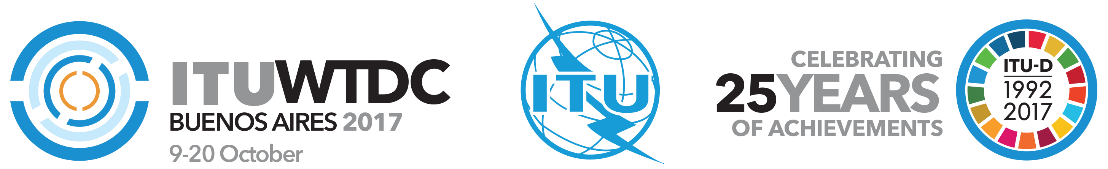 الفريق الاستشاري لتنمية الاتصالات (TDAG)الاجتماع الثاني والعشرون، جنيف، 12-9 مايو 2017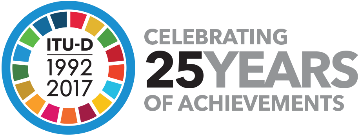 المراجعة 1
للوثيقة TDAG17-22/17-A8 مايو 2017الأصل: بالإنكليزيةرئيس الاجتماع التنسيقي للاجتماعات الإقليمية التحضيريةرئيس الاجتماع التنسيقي للاجتماعات الإقليمية التحضيريةرئيس الاجتماع التنسيقي للاجتماعات الإقليمية التحضيريةتقرير رئيس الاجتماع التنسيقي للاجتماعات الإقليمية التحضيرية
إلى الفريق الاستشاري لتنمية الاتصالاتتقرير رئيس الاجتماع التنسيقي للاجتماعات الإقليمية التحضيرية
إلى الفريق الاستشاري لتنمية الاتصالاتتقرير رئيس الاجتماع التنسيقي للاجتماعات الإقليمية التحضيرية
إلى الفريق الاستشاري لتنمية الاتصالاتملخص:تقدِّم هذه الوثيقة الخلاصة الرئيسية لاجتماعات الأفرقة الإقليمية التحضيرية للمؤتمر العالمي لتنمية الاتصالات. وهي تتناول جميع القضايا التي تمت مناقشتها خلال الاجتماعات الإقليمية التحضيرية: أ )	المبادرات الإقليمية؛ب)	المشروع التمهيدي لمساهمة قطاع تنمية الاتصالات في الخطة الاستراتيجية للاتحاد للفترة 2023-2020، والمشروع التمهيدي لخطة عمل قطاع تنمية الاتصالات، والمشروع التمهيدي لإعلان المؤتمر العالمي لتنمية الاتصالات لعام 2017؛ج)	النظام الداخلي لقطاع تنمية الاتصالات (القرار 1 الصادر عن المؤتمر العالمي لتنمية الاتصالات)؛د )	تبسيط قرارات المؤتمر العالمي لتنمية الاتصالات؛ه )	مقترحات بشأن قرارات جديدة أو مراجعة.الإجراء المطلوب:يُرجى من الفريق الاستشاري لتنمية الاتصالات (TDAG) أن ينظر في هذا التقرير وأن يقدِّم أي توجيهات يراها مناسبة.المراجع:القرار 31 (المراجَع في حيدر آباد، 2010)11-9 نوفمبر 2016الاجتماع الإقليمي التحضيري للمؤتمر العالمي لتنمية الاتصالات لعام 2017 الخاص بكومنولث الدول المستقلة (RPM-CIS) في بيشكيك، جمهورية قيرغيزستان http://www.itu.int/md/D14-RPMCIS-C-0044/، الوثيقة TDAG17-22/388-6 ديسمبر 2016الاجتماع الإقليمي التحضيري للمؤتمر العالمي لتنمية الاتصالات لعام 2017 الخاص بمنطقة إفريقيا (RPM-AFR) في كيغالي، رواندا http://www.itu.int/md/D14-RPMAFR-C-0025، الوثيقة TDAG17-22/3930 يناير - 1 فبراير 2017الاجتماع الإقليمي التحضيري للمؤتمر العالمي لتنمية الاتصالات لعام 2017 لمنطقة الدول العربية (RPM-ARB) في الخرطوم، السودان https://www.itu.int/md/D14-RPMARB-C-0046/، الوثيقة TDAG17-22/4024-22 فبراير 2017الاجتماع الإقليمي التحضيري للمؤتمر العالمي لتنمية الاتصالات لعام 2017 الخاص بالأمريكتين (RPM-AMS) في أسنسيون، باراغواي https://www.itu.int/md/D14-RPMAMS-C-0041/، الوثيقة TDAG17-22/4123-21 مارس 2017الاجتماع الإقليمي التحضيري للمؤتمر العالمي لتنمية الاتصالات لعام 2017 الخاص بآسيا والمحيط الهادئ (RPM-ASP) في بالي، إندونيسيا https://www.itu.int/md/D14-RPMASP-C-0036/، الوثيقة TDAG17-22/4228-27 أبريل 2017الاجتماع الإقليمي التحضيري للمؤتمر العالمي لتنمية الاتصالات لعام 2017 الخاص بمنطقة أوروبا (RPM-EUR)، في فيلنيوس، ليتوانيا، https://www.itu.int/md/D14-RPMEUR-C-0038/، الوثيقة TDAG17/22/43المبادرة الإقليمية 1المبادرة الإقليمية 1تطوير الصحة الإلكترونية لضمان تمتّع الجميع بأنماط عيش صحية وبالرفاهية في جميع الأعمارالهدف:الهدف:مساعدة الدول الأعضاء في الاتحاد، الواقعة في المنطقة، على وضع نصوص تنظيمية وحلول تقنية وبرامج تدريبية متخصصة في مجال الصحة الإلكترونية (بما في ذلك الطب عن بُعد)، بهدف تزويد الجمهور بخدمات طبية محسنة بفضل استخدام المعلومات والاتصالات.النتائج المنشودة:1توفير معلومات أكثر اكتمالاً لممثلي إدارات الاتصالات، والسلطات الحكومية المعنية بالرعاية الصحية، والمؤسسات الطبية، والقطاع الخاص، فيما يتعلق بالأطر الحالية القانونية/التنظيمية والمؤسسية/التقنية في مجال الصحة الإلكترونية.النتائج المنشودة:2استحداث مراكز تجريبية للطب عن بُعد تعمل على تيار كهربائي موثوق به مستمد من الطاقة الشمسية.النتائج المنشودة:3إيجاد حلول تقنية في مجال الصحة الإلكترونية، بما في ذلك الطب عن بُعد، ومعالجة البيانات الطبية الرقمية، والسجلات الشخصية للخدمات الطبية، والبطاقات الإلكترونية للمرضى الخارجيين، والسجلات الصحية الإلكترونية للمرضى، وغير ذلك.النتائج المنشودة:4وضع توصيات بمراعاة الحلول التقنية الحديثة في تصميم أنظمة الصحة الإلكترونية، بما في ذلك شبكات الطب عن بُعد.النتائج المنشودة:5توفير الدروس التي تركز على تدريب طلاب الطب وعلى تعزيز مهارات الموظفين العاملين في المجال الطبي، فيما يخص استخدام تكنولوجيات المعلومات والاتصالات في مجال الرعاية الصحية بما في ذلك الطب عن بُعد، فضلاً عن توفير الدروس لأخصائيي تكنولوجيا المعلومات والاتصالات بشأن صون أنظمة المعلومات الطبية.الأهداف ذات الصلة
لقطاع تنمية الاتصالات:الهدف 3بيئة تمكينية: تعزيز بيئة تنظيمية وسياساتية مؤاتية للتنمية المستدامة للاتصالات/تكنولوجيا المعلومات والاتصالات.الأهداف ذات الصلة
لقطاع تنمية الاتصالات:3.3تحسين القدرات البشرية والمؤسسية لأعضاء الاتحاد من أجل الاستفادة من الإمكانات الكاملة للاتصالات/تكنولوجيا المعلومات والاتصالات.الأهداف ذات الصلة
لقطاع تنمية الاتصالات:الهدف 4مجتمع رقمي شامل: دعم تطوير واستخدام الاتصالات/تكنولوجيا المعلومات والاتصالات وتطبيقاتها لتمكين الأشخاص والمجتمعات تحقيقاً للتنمية الاجتماعية والاقتصادية وحماية البيئة.الأهداف ذات الصلة
لقطاع تنمية الاتصالات:4.1تحسين النفاذ إلى الاتصالات/تكنولوجيا المعلومات والاتصالات واستخدامها في أقل البلدان نمواً (LDC) والدول الجزرية الصغيرة النامية (SIDS) والبلدان النامية غير الساحلية (LLDC) والبلدان التي تمر اقتصاداتها بمرحلة انتقالية.الأهداف ذات الصلة
لقطاع تنمية الاتصالات:4.2تحسين قدرة أعضاء الاتحاد على الاستفادة من تطبيقات تكنولوجيا المعلومات والاتصالات بما فيها التطبيقات المتنقلة، في المجالات ذات الأولوية العالية (مثل الصحة والزراعة والتجارة والإدارة والتعليم والتمويل).النواتج ذات الصلة للقمة العالمية
لمجتمع المعلومات:جيم4بناء القدراتالنواتج ذات الصلة للقمة العالمية
لمجتمع المعلومات:جيم7تطبيقات تكنولوجيا المعلومات والاتصالات: الصحة الإلكترونيةالأهداف ذات الصلة من أهداف التنمية المستدامة:3الصحة الجيدة والرفاهيةالأهداف ذات الصلة من أهداف التنمية المستدامة:16خفض مظاهر اللامساواةالمبادرة الإقليمية 2المبادرة الإقليمية 2استخدام الاتصالات/تكنولوجيا المعلومات والاتصالات لتوفير التعليم الشامل للجميع والعادل والجيد والآمن، بما في ذلك تعزيز معارف المرأة في مجال تكنولوجيات المعلومات والاتصالات والحكومة الإلكترونيةالهدف:الهدف:تزويد الدول الأعضاء في الاتحاد الواقعة في المنطقة بمساعدة مركزية استشارية وتقنية بشأن مختلف جوانب استخدام الاتصالات/تكنولوجيا المعلومات والاتصالات في مجال التعليم، وكذلك فيما يخص رفع مستوى معرفة الناس بتكنولوجيا المعلومات والاتصالات، بهدف بناء القدرات البشرية وضمان المساواة بين الجنسين والمساواة الاجتماعية.النتائج المنشودة:1توفير الدعم الاستشاري والتقني لممثلي المؤسسات التعليمية فيما يخص التقدم المحرز اليوم في استخدام الاتصالات/تكنولوجيا المعلومات والاتصالات في مجال التعليم.النتائج المنشودة:2إنشاء مراكز تدريب لزيادة معارف المرأة في مجال تكنولوجيا المعلومات والاتصالات والحكومة الإلكترونية.النتائج المنشودة:3استحداث تكنولوجيات وطرائق التعليم التي تستخدم الاتصالات/تكنولوجيا المعلومات والاتصالات.النتائج المنشودة:4استحداث أنظمة لتزويد التلاميذ والأهل والمعلمين بالمعلومات اللازمة للاستخدام الآمن لموارد الإنترنت.النتائج المنشودة:5دورات وحلقات تدريبية إضافية وحلقات دراسية بشأن إدخال الاتصالات/تكنولوجيا المعلومات والاتصالات في مجالي التعليم وبناء القدرات البشرية، بما في ذلك في المناطق الريفية، وكذلك من أجل الأشخاص ذوي الإعاقة.الأهداف ذات الصلة
لقطاع تنمية الاتصالات:الهدف 2بنية تحتية حديثة وآمنة للاتصالات/تكنولوجيا المعلومات والاتصالات: تعزيز تنمية البنية التحتية والخدمات بما في ذلك بناء الثقة والأمن في استخدام الاتصالات/تكنولوجيا المعلومات والاتصالات.الأهداف ذات الصلة
لقطاع تنمية الاتصالات:2.2تحسين قدرة أعضاء الاتحاد على التصدي بكفاءة للتهديدات السيبرانية وتطوير استراتيجيات الأمن السيبراني الوطنية.الأهداف ذات الصلة
لقطاع تنمية الاتصالات:الهدف 3بيئة تمكينية: تعزيز بيئة تنظيمية وسياساتية مؤاتية للتنمية المستدامة للاتصالات/تكنولوجيا المعلومات والاتصالات.الأهداف ذات الصلة
لقطاع تنمية الاتصالات:3.3تحسين القدرات البشرية والمؤسسية لأعضاء الاتحاد من أجل الاستفادة من الإمكانات الكاملة للاتصالات/تكنولوجيا المعلومات والاتصالات.الأهداف ذات الصلة
لقطاع تنمية الاتصالات:الهدف 4مجتمع رقمي شامل: دعم تطوير واستخدام الاتصالات/تكنولوجيا المعلومات والاتصالات وتطبيقاتها لتمكين الأشخاص والمجتمعات تحقيقاً للتنمية الاجتماعية والاقتصادية وحماية البيئة.الأهداف ذات الصلة
لقطاع تنمية الاتصالات:4.2تحسين قدرة أعضاء الاتحاد على الاستفادة من تطبيقات تكنولوجيا المعلومات والاتصالات بما فيها التطبيقات المتنقلة، في المجالات ذات الأولوية العالية (مثل الصحة والزراعة والتجارة والإدارة والتعليم والتمويل).الأهداف ذات الصلة
لقطاع تنمية الاتصالات:4.3تعزيز قدرة أعضاء الاتحاد على تطوير استراتيجيات وسياسات وممارسات من أجل الشمول الرقمي لا سيما فيما يتعلق بالأشخاص ذوي الاحتياجات المحددة.النواتج ذات الصلة للقمة العالمية
لمجتمع المعلومات:جيم3النفاذ إلى المعلومات والمعرفةالنواتج ذات الصلة للقمة العالمية
لمجتمع المعلومات:جيم4بناء القدراتالنواتج ذات الصلة للقمة العالمية
لمجتمع المعلومات:جيم5بناء الثقة والأمن في استخدام تكنولوجيا المعلومات والاتصالاتالنواتج ذات الصلة للقمة العالمية
لمجتمع المعلومات:جيم7تطبيقات تكنولوجيا المعلومات والاتصالات: التعلم الإلكترونيالأهداف ذات الصلة من أهداف التنمية المستدامة:4التعليم الجيدالأهداف ذات الصلة من أهداف التنمية المستدامة:5المساواة بين الجنسينالمبادرة الإقليمية 3المبادرة الإقليمية 3تطوير وتنظيم البنية التحتية للمعلومات والاتصالات لجعل المدن والمستوطنات السكنية شاملة للجميع وآمنة وقادرة على الصمودالهدف:الهدف:مساعدة الدول الأعضاء في الاتحاد، الواقعة في المنطقة، على وضع صكوك تنظيمية وحلول تقنية ترمي إلى تهيئة بيئة تمكينية لتطوير البنية التحتية للمعلومات والاتصالات في المدن والمستوطنات البشرية، بما في ذلك استخدام الأجهزة الذكيةالنتائج المنشودة:1إصدار توصيات بشأن تطوير البنية التحتية للمعلومات والاتصالات، بما في ذلك استخدام الاتصالات وغيرها من وسائط التوصيل لدعم وتيسير التنمية المستدامة للمدن الذكية في البلدان الناميةالنتائج المنشودة:2إصدار توصيات لوضع إطار تنظيمي وقانوني ينظم عملية إنشاء البنية التحتية للمعلومات والاتصالات ووضعها في الخدمة في مرافق عائدة لشتى المالكين، بما في ذلك استخدام الأجهزة الذكية لتطوير البنية التحتية الحضريةالنتائج المنشودة:3تنفيذ مشاريع تجريبية لإدخال الأجهزة الذكية لصالح السلامة على الطرق، والتحكم في إضاءة الشوارع، والتوفير في الطاقة، وإدارة إمدادات المياه، وغيرهاالنتائج المنشودة:4إذكاء وعي إدارات الاتصالات والهيئات التنظيمية ومطوري معدات الاتصالات، والمصنّعين، والموردين، بالاستراتيجيات الواجب اتباعها فيما يخص بناء المدن الذكية في بلدان كومنولث الدول المستقلة وتنفيذ الرؤية الخاصة بهذه المدنالنتائج المنشودة:5دورات وحلقات تدريبية إضافية وحلقات دراسية بشأن البنية التحتية للمدن والمستوطنات البشريةالأهداف ذات الصلة
لقطاع تنمية الاتصالاتالهدف 2بنية تحتية حديثة وآمنة للاتصالات/تكنولوجيا المعلومات والاتصالات: تعزيز تنمية البنية التحتية والخدمات بما في ذلك بناء الثقة والأمن في استخدام الاتصالات/تكنولوجيا المعلومات والاتصالاتالأهداف ذات الصلة
لقطاع تنمية الاتصالات2.1تحسين قدرة أعضاء الاتحاد على إتاحة بنية تحتية وخدمات متينة للاتصالات/تكنولوجيا المعلومات والاتصالات بما في ذلك النطاق العريض والإذاعة وسد الفجوة الرقمية في مجال التقييس، والمطابقة وإمكانية التشغيل البيني وإدارة الطيفالأهداف ذات الصلة
لقطاع تنمية الاتصالات2.2تحسين قدرة أعضاء الاتحاد على التصدي بكفاءة للتهديدات السيبرانية وتطوير استراتيجيات وقدرات الأمن السيبراني الوطنية، بما في ذلك بناء القدراتالأهداف ذات الصلة
لقطاع تنمية الاتصالاتالهدف 3بيئة تمكينية: تعزيز بيئة تنظيمية وسياساتية مؤاتية للتنمية المستدامة للاتصالات/تكنولوجيا المعلومات والاتصالاتالأهداف ذات الصلة
لقطاع تنمية الاتصالات3.1تعزيز قدرة الدول الأعضاء على تطوير سياسات عامة تمكينية وأطر قانونية وتنظيمية مؤاتية لتنمية الاتصالات/تكنولوجيا المعلومات والاتصالات والابتكار في الاتصالات/تكنولوجيا المعلومات والاتصالاتالأهداف ذات الصلة
لقطاع تنمية الاتصالات3.4تعزيز قدرات أعضاء الاتحاد من أجل إدراج الابتكار في الاتصالات/تكنولوجيا المعلومات والاتصالات في برامج التنمية الوطنيةالنواتج ذات الصلة للقمة العالمية
لمجتمع المعلوماتجيم2البنية التحتية للمعلومات والاتصالاتالنواتج ذات الصلة للقمة العالمية
لمجتمع المعلوماتجيم7تطبيقات تكنولوجيا المعلومات والاتصالات: البيئة الإلكترونيةالأهداف ذات الصلة من أهداف التنمية المستدامة11المدن والمجتمعات المستدامةالمبادرة الإقليمية 4المبادرة الإقليمية 4رصد الوضع الإيكولوجي ومدى توافر الموارد الطبيعية واستخدامها استخداماً رشيداًالهدف:الهدف:مساعدة الدول الأعضاء في الاتحاد، الواقعة في المنطقة، على رصد الوضع الإيكولوجي ومدى توافر الموارد الطبيعية واستخدامها استخداماً رشيداًالنتائج المنشودة:1وضع أنظمة للمعلومات تدعم عملية اتخاذ القرارات فيما يخص رصد الوضع الإيكولوجي ومدى توافر الموارد الطبيعية واستخدامها استخداماً رشيداً، بما في ذلك استحداث بنية تحتية للبيانات المكانيةالنتائج المنشودة:2استحداث مستودعات للبيانات الشرحية المتعلقة بنتائج الدراسات التي تتناول الوضع الإيكولوجي للموارد الطبيعية في المنطقةالنتائج المنشودة:3تزويد السلطات الحكومية المسؤولة عن الحفاظ على الموارد الطبيعية بمعلومات مكانية عالية الجودة ومنظمة جيداً ومتسقة ليتسنى لها استخدامها في تحليل الأوضاع البيئية ووضع التوقعات بشأنهاالنتائج المنشودة:4دورات وحلقات تدريبية إضافية وحلقات دراسية بشأن رصد الوضع الإيكولوجي ومدى توافر الموارد الطبيعية واستخدامها استخداماً رشيداًالأهداف ذات الصلة
لقطاع تنمية الاتصالاتالهدف 4مجتمع رقمي شامل: دعم تطوير واستخدام الاتصالات/تكنولوجيا المعلومات والاتصالات وتطبيقاتها لتمكين الأشخاص والمجتمعات تحقيقاً للتنمية الاجتماعية والاقتصادية وحماية البيئةالأهداف ذات الصلة
لقطاع تنمية الاتصالات4.1تحسين النفاذ إلى الاتصالات/تكنولوجيا المعلومات والاتصالات واستخدامها في أقل البلدان نمواً (LDC) والدول الجزرية الصغيرة النامية (SIDS) والبلدان النامية غير الساحلية (LLDC) والبلدان التي تمر اقتصاداتها بمرحلة انتقاليةالأهداف ذات الصلة
لقطاع تنمية الاتصالات4.4تعزيز قدرة أعضاء الاتحاد على تطوير استراتيجيات وحلول لتكنولوجيا المعلومات والاتصالات ترمي إلى التكيف مع تغير المناخ والتخفيف من وطأتهالنواتج ذات الصلة للقمة العالمية
لمجتمع المعلوماتجيم7تطبيقات تكنولوجيا المعلومات والاتصالات: الزراعة الإلكترونية، والبيئة الإلكترونيةالأهداف ذات الصلة من أهداف التنمية المستدامة6المياه النظيفة والصرف الصحيالأهداف ذات الصلة من أهداف التنمية المستدامة13الإجراءات المتعلقة بالمناخالمبادرة الإقليمية 5المبادرة الإقليمية 5تعزيز الحلول الابتكارية والشراكات من أجل تنفيذ تكنولوجيات إنترنت الأشياء (IoT) وضمان تفاعلها مع شبكات الاتصالات، بما فيها شبكات الجيل الرابع وشبكات الاتصالات المتنقلة الدولية-2020 وشبكات الجيل التالي، وذلك تحقيقاً للتنمية المستدامةالهدف:الهدف:مساعدة الدول الأعضاء في الاتحاد، الواقعة في المنطقة، فيما يخص التغيير المنسق لسوق الاتصالات وتحول مشغلي الاتصالات إلى توفير الخدمات الابتكارية للمستخدمين، بما يضمن الاستقرار ويعزز أداء شبكات الاتصالات بما فيها شبكات الجيل الرابع وشبكات الاتصالات المتنقلة الدولية-2020 وشبكات الجيل التالي (التي تسمى فيما يلي "شبكات الاتصالات")، في ظل تطبيق مفهوم إنترنت الأشياء وتكنولوجياتها على نطاق واسعالنتائج المنشودة:1وضع توصيات بشأن استخدام التكنولوجيات الحديثة والمفاهيم المتقدمة لعمل سوق الاتصالات، بما في ذلك المبادئ المتعلقة بالتشغيل البيني لشبكات الاتصالات وتحديد أسعار الخدمات والترقيم والعنونة والتحديد، فضلاً عن القضايا المتعلقة بنوعية الخدمات والأمن والموثوقية وإدارة الحركة، بما في ذلك الجوانب المتعلقة بحيادية الشبكةالنتائج المنشودة:2تعزيز التشغيل البيني لشبكات الاتصالات والخدمات والأجهزة، من خلال تنفيذ مفهوم إنترنت الأشياء، بما في ذلك إنترنت الأشياء الصناعيةالنتائج المنشودة:3المساعدة على توفير المستوى المطلوب من الثقة والأمن عند إجراء التحولات الواسعة النطاق على شبكات الاتصالات في ظل إدخال مفهوم إنترنت الأشياء بما في ذلك إنترنت الأشياء الصناعيةالنتائج المنشودة:4وضع مجموعة أدوات واحدة وسلسلة مواصفات بهدف اختبار الأجهزة وشبكات الاتصالات ومكوناتها في إطار مفهوم إنترنت الأشياء، بما في ذلك إنترنت الأشياء الصناعية، وذلك بالاستناد إلى مختبرات إقليمية.النتائج المنشودة:5وضع توصيات لإنشاء مختبرات إقليمية لإنترنت الأشياء وتشغيلها، من أجل تحقيق التنمية المستدامةالأهداف ذات الصلة
لقطاع تنمية الاتصالات:الهدف 2بنية تحتية حديثة وآمنة للاتصالات/تكنولوجيا المعلومات والاتصالات: تعزيز تنمية البنية التحتية والخدمات بما في ذلك بناء الثقة والأمن في استخدام الاتصالات/تكنولوجيا المعلومات والاتصالاتالأهداف ذات الصلة
لقطاع تنمية الاتصالات:2.1تحسين قدرة أعضاء الاتحاد على إتاحة بنية تحتية وخدمات متينة للاتصالات/تكنولوجيا المعلومات والاتصالات بما في ذلك النطاق العريض والإذاعة وسد الفجوة الرقمية في مجال التقييس، والمطابقة وإمكانية التشغيل البيني وإدارة الطيفالأهداف ذات الصلة
لقطاع تنمية الاتصالات:الهدف 3بيئة تمكينية: تعزيز بيئة تنظيمية وسياساتية مؤاتية للتنمية المستدامة للاتصالات/تكنولوجيا المعلومات والاتصالات.الأهداف ذات الصلة
لقطاع تنمية الاتصالات:3.4تعزيز قدرات أعضاء الاتحاد من أجل إدراج الابتكار في الاتصالات/تكنولوجيا المعلومات والاتصالات في برامج التنمية الوطنيةالنواتج ذات الصلة للقمة العالمية
لمجتمع المعلوماتجيم6البيئة التمكينيةالأهداف ذات الصلة من أهداف التنمية المستدامة9التصنيع والابتكار والبنى التحتيةالأهداف ذات الصلة من أهداف التنمية المستدامة17الشراكة من أجل التنمية المستدامةالمبادرة الإقليمية 1البيئة وتغير المناخ والاتصالات في حالات الطوارئالهدف:إذكاء الوعي وتقديم الدعم بشأن التحديات الرئيسية في مجال البيئة وتغير المناخ والاتصالات في حالات الطوارئ؛ وإقامة الأطر التنظيمية واتخاذ التدابير اللازمة لمواجهة التحديات في هذا المجال.المبادرة الإقليمية 2الثقة والأمن في استعمال تكنولوجيات المعلومات والاتصالاتالهدف:تعزيز الثقة والأمن في استعمال تكنولوجيات المعلومات والاتصالات وحماية الأطفال على الخط ومكافحة جميع أشكال التهديدات السيبرانية بما فيها إساءة استعمال تكنولوجيات المعلومات والاتصالات.المبادرة الإقليمية 3الشمول المالي الرقميالهدف:دعم وتمكين النفاذ إلى الخدمات المالية الرقمية واستعمالها من خلال استعمال الاتصالات/تكنولوجيات المعلومات والاتصالات وتحقيق مستويات عالية من الشمول المالي الرقمي.المبادرة الإقليمية 4إنترنت الأشياء والمدن الذكية والبيانات الضخمةالهدف:إذكاء الوعي بخصوص أهمية التحديات المقبلة في عصر إنترنت الأشياء والبيانات الضخمة وكيفية مواجهتها؛ وإقامة الأطر التنظيمية واتخاذ التدابير اللازمة التي من شأنها أن تساعد على مواكبة التطورات السريعة في مجال الاتصالات/تكنولوجيات المعلومات والاتصالات والعمل من أجل التحول إلى المدن والمجتمعات الذكية.المبادرة الإقليمية 5الابتكار وريادة الأعمالالهدف:بناء القدرات وزيادة الوعي بشأن ثقافة الابتكار وريادة الأعمال خاصةً من أجل تمكين الشباب والنساء، بغية تسخير أدوات الاتصالات/تكنولوجيا المعلومات والاتصالات في إطلاق مشاريع وأنشطة اقتصادية تمكن من توفير فرص العمل.المبادرة الإقليمية 1المبادرة الإقليمية 1الاتصالات من أجل الحد من مخاطر الكوارث وإدارتهاالهدف:الهدف:مساعدة الدول الأعضاء خلال جميع مراحل الحد من مخاطر الكوارث، أي الإنذار المبكر والتصدي للكوارث والإغاثة في حال وقوعها وإعادة تأهيل شبكات الاتصالات، لا سيما في الدول الجزرية الصغيرة النامية (SIDS) وأقل البلدان نمواً (LDC).النتائج المنشودة:1تحديد التكنولوجيات المناسبة لاستخدامها في الاتصالات المتعلقة بالحد من أخطار الكوارث، ووضع دراسات جدوى التنفيذ، والمطابقة وقابلية التشغيل البيني بين التقنيات والخدمات الأخرى القائمة على بروتوكول الإنترنت لأغراض الاتصالات في حالات الطوارئ.النتائج المنشودة:2تنفيذ أنظمة الإنذار المبكر الوطنية ودون الإقليمية، فضلاً عن أنشطة التصدي في حالات الطوارئ والتعافي، وتحديد البنى التحتية الحيوية، مع التركيز بشكل خاص على الدول الجزرية الصغيرة النامية وأقل البلدان نمواً، مع مراعاة أثر تغير المناخ.النتائج المنشودة:3المساعدة في وضع الأطر السياساتية والتنظيمية والتشريعية المناسبة، فضلاً عن البروتوكولات والإجراءات المشتركة بين الوكالات بشأن الاتصالات في إطار الحد من مخاطر الكوارث على الصعيدين الوطني والإقليمي.النتائج المنشودة:4عقد اجتماعات وورش عمل إقليمية لتبادل الخبرات وأفضل الممارسات بشأن الاتصالات/تكنولوجيا المعلومات والاتصالات من أجل اتخاذ تدابير وقائية للحد من مخاطر الكوارث والتصدي لحالات الطوارئ وزيادة الموارد إلى أقصى حد وإنشاء برامج أكثر ابتكاراً وفعالية وتنسيق الإجراءات في المناطق الحدودية في منطقة الأمريكتين.النتائج المنشودة:5توفر تجهيزات اتصالات الطوارئ بصفة مؤقتة في منطقة الأمريكتين، في المرحلة الأولى من مراحل التدخل في حالة وقوع كارثة، وذلك في إطار تعاون الاتحاد في حالات الطوارئ.المبادرة الإقليمية 2المبادرة الإقليمية 2إدارة الطيف والانتقال إلى الإذاعة الرقميةالهدف:الهدف:مساعدة الدول الأعضاء في الانتقال إلى الإذاعة الرقمية، واستخدام ترددات المكاسب الرقمية وإدارة الطيف.النتائج المنشودة:1بناء القدرات في مجال إدارة الطيف وتقنيات الإذاعة الرقمية واستخدام المكاسب الرقمية والخدمات الإذاعية والتطبيقات الجديدة والمساعدة في استخدام الأدوات اللازمة لدعم البلدان النامية في تحسين التنسيق الدولي لخدمات الأرض في المناطق الحدودية.النتائج المنشودة:2دعم وضع خطط لإدارة الطيف على الصعيدين الوطني والإقليمي، بما في ذلك الانتقال إلى الإذاعة الرقمية وتشجيع السياسات المتعلقة باستخدام الطيف في المناطق التي تعاني من نقص الخدمات.النتائج المنشودة:3إعداد دراسات ومؤشرات ومبادئ توجيهية بشأن جوانب تخصيص واستخدام طيف الترددات الراديوية بغية تيسير استخدام الطيف للاتصالات المتنقلة الدولية ومواءمة استخدام الطيف بين بلدان المنطقة، من بين عدة أمور، مع مراعاة القرار 9 (المراجَع في دبي، 2014) للمؤتمر العالمي لتنمية الاتصالات.النتائج المنشودة:4مساعدة البلدان في مجال تشجيع الاستراتيجيات الشمولية المتعلقة برقمنة الخدمات الإذاعية، بما في ذلك توفر أجهزة استقبال إذاعي رقمي معقولة التكلفة، واستراتيجيات تواصل لتثقيف وتعزيز وعي المستهلكين.النتائج المنشودة:5المساعدة في التخطيط الوطني والإقليمي لاستخدام الترددات المتحررة جراء الانتقال إلى الإذاعة الرقمية ونشر تكنولوجيات جديدة للخدمات الإذاعية.المبادرة الإقليمية 3المبادرة الإقليمية 3نشر البنية التحتية للنطاق العريض، ولا سيما في المناطق الريفية والمناطق المهملة، وتعزيز النفاذ العريض النطاق إلى الخدمات والتطبيقاتالهدف:الهدف:مساعدة الدول الأعضاء في تحديد الاحتياجات وفي وضع السياسات والآليات والمبادرات التنظيمية للحد من الفجوة الرقمية عن طريق زيادة النفاذ بالنطاق العريض والإقبال عليه كوسيلة لتحقيق أهداف التنمية المستدامة.النتائج المنشودة:1المساعدة في وضع دراسة حالة بشأن نشر البنية التحتية للنطاق العريض للخدمات الثابتة والمتنقلة واستخدام الطيف التي تمكن الإدارات من تحديد الاحتياجات والفرص المتاحة خاصة للمناطق الريفية والمناطق المهملة، مع مراعاة الخصائص دون الإقليمية المحددة.النتائج المنشودة:2المساعدة في تنفيذ أو تحسين خطط التغطية الوطنية للنطاق العريض؛ بما في ذلك تقديم الدعم للمؤسسات التعليمية والشبكات المتقدمة ومراكز البحوث والتعاونيات والمنظمات غير الهادفة للربح التي تقدم خدمات الاتصالات، ولا سيما في المناطق الريفية والنائية والمحرومة من الخدمات، مع مراعاة آليات النفاذ إلى الطيف والشبكات عالية السرعة وتشجيع بيئة تمكينية لتعزيز الاستثمار في الشبكات.النتائج المنشودة:3وضع مقاييس ومنهجيات لقياس ظروف خدمات النطاق العريض، والاستفادة من الاستثمارات العامة والخاصة، والشراكات بين القطاعين العام والخاص، ومشاركة جهات التشغيل الصغيرة وغير الهادفة للربح، ولا سيما في البلدان النامية غير الساحلية (LLDC) والدول الجزرية الصغيرة النامية (SIDS).النتائج المنشودة:4المساعدة في تنفيذ الخطط التي تعزز النفاذ إلى تكنولوجيا المعلومات والاتصالات في البلديات، من خلال مفهوم المدن الرقمية/الذكية، وفي مؤسسات الخدمات الاجتماعية العامة، فضلاً عن زيادة فرص نفاذ الجمهور إلى تكنولوجيا المعلومات والاتصالات واستخدامها، ولا سيما في المناطق الريفية والمناطق المحرومة من الخدمات، وتعزيز فرص الوصول إلى الخدمات الاجتماعية.النتائج المنشودة:5توحيد ونشر المعلومات، بما في ذلك من خلال الاجتماعات وورش العمل، عن المعايير والمطابقة وقابلية التشغيل البيني، وتبادل أفضل الممارسات المتعلقة بنشر وتشغيل شبكات النطاق العريض، ولا سيما في المناطق الريفية، والتوصيلية، مع التركيز على أقل البلدان نمواً والبلدان النامية غير الساحلية والدول الجزرية الصغيرة النامية.المبادرة الإقليمية 4المبادرة الإقليمية 4إمكانية النفاذ والقدرة على تحمل التكاليف كي تكون منطقة الأمريكتين شاملة ومستدامةالهدف:الهدف:تقديم المساعدة إلى الدول الأعضاء لضمان القدرة على تحمل تكاليف خدمات الاتصالات/تكنولوجيا المعلومات والاتصالات من أجل بناء مجتمع معلومات للجميع وضمان إمكانية نفاذ الأشخاص ذوي الإعاقة وغيرهم من المستضعفين إلى الاتصالات/تكنولوجيا المعلومات والاتصالات.النتائج المنشودة:1المساعدة في وضع مبادئ توجيهية وسياسات عامة لتعزيز الكفاءة في توفير خدمات الاتصالات/تكنولوجيا المعلومات والاتصالات وإمكانية النفاذ إليها، ولا سيما الخدمات المتنقلة وخدمات الطوارئ، وكذلك النظر، على سبيل المثال لا الحصر، في استخدام أدوات إمكانية النفاذ السمعي البصري.النتائج المنشودة:2تقديم المساعدة لتنفيذ التوصيات بغية تحسين القدرة على تحمل تكاليف النطاق العريض؛ وتحليل مختلف العوامل والتوصيات بشأن الإجراءات الرامية إلى تعزيز تطوير وإدارة نقاط تبادل الإنترنت الوطنية ودون الإقليمية والإقليمية، حسب الاقتضاء، رهناً بالقرار الوطني، والمتصلة بالجوانب السياساتية والتنظيمية من أجل تمكين وتنفيذ الاتفاقات والتحالفات بشأن نقاط تبادل الإنترنت، بالإضافة إلى التوصيات الرامية إلى تحسين توفر وسائل النقل إلى نقاط توصيل شبكة الألياف الضوئية البحرية الدولية، وخاصة بالنسبة للبلدان النامية غير الساحلية والدول الجزرية الصغيرة النامية.النتائج المنشودة:3دراسات رصد مستويات القدرة على تحمل التكاليف في البلدان، مصنفة بحسب المتغيرات الاجتماعية الاقتصادية ومراعاة الفئات السكانية المحددة والضعيفة، لإدراجها في الخطط والسياسات والاستراتيجيات والإجراءات والأهداف في مجال النطاق العريض لهذه المجموعات السكانية، بالإضافة إلى توصيات تستند إلى دراسات السياسات والمبادرات الرامية إلى خفض أسعار خدمات الاتصالات/تكنولوجيا المعلومات والاتصالات، ونشر النطاق العريض، وكفاءة استخدام الطيف.النتائج المنشودة:4التوصية بالسياسات التي تيسر تهيئة بيئة تمكينية للتمتع الكامل بإمكانية نفاذ الجميع إلى الاتصالات/تكنولوجيا المعلومات والاتصالات واستخدامها، من خلال تنفيذ مشاريع تكنولوجيا المعلومات والاتصالات المحلية/الوطنية للقضاء على أوجه التفاوت في التعليم على جميع المستويات وفي التدريب المهني، وتطوير منصات لتوفير خدمات الاتصال والترحيل للأشخاص ذوي الإعاقة، وتطوير مواقع إلكترونية ميسورة للبرامج والخدمات والمعلومات الحكومية، وتنفيذ خدمات الحكومة الإلكترونية وغيرها من الخدمات.النتائج المنشودة:5توصيات بشأن الإجراءات الرامية إلى تعزيز التعاون وتقاسم المعلومات بشأن جميع المواضيع المتعلقة بالسياسات العامة والتنظيمية التي تحسن القدرة على تحمل تكاليف خدمات الاتصالات والنطاق العريض.المبادرة الإقليمية 5المبادرة الإقليمية 5تطوير الاقتصاد الرقمي والمدن والمجتمعات الذكية (SCC) وإنترنت الأشياء (IoT) وتشجيع الابتكارالهدف:الهدف:مساعدة الدول الأعضاء في وضع سياسات وطنية وإقليمية لتعزيز الاقتصاد الرقمي والمدن والمجتمعات الذكية (SCC) وإنترنت الأشياء.النتائج المنشودة:1تقديم المساعدة إلى الدول الأعضاء في وضع سياسات تكنولوجيا المعلومات والاتصالات لتعزيز تنمية الاقتصاد الرقمي في المنطقة، والاستفادة من التقنيات الجديدة لتعزيز التنمية وتشجيع الحلول المناسبة.النتائج المنشودة:2اجتماعات وورش عمل بشأن أثر الاقتصاد الرقمي في المنطقة، بالتعاون مع المنظمات الأخرى ذات الصلة.النتائج المنشودة:3وضع توصيات لتشجيع إنشاء مراكز الابتكار، بما في ذلك الابتكار التعليمي، والمشاريع التي تسهم في صناعة تكنولوجيا المعلومات والاتصالات، مع التركيز على المنشآت الناشئة والصغيرة والمتوسطة وأصحاب المشاريع الشباب، مع التركيز بشكل خاص على النساء، من بين أمور أخرى.النتائج المنشودة:4تحديد الشركاء/التحالفات لتعزيز الابتكار القائم على تكنولوجيا المعلومات والاتصالات وتمويل المشاريع والمبادرات من أجل تطوير الاقتصاد الرقمي، والمدن والمجتمعات الذكية وإنترنت الأشياء، وبناء الائتلافات وتحالفات أصحاب المصلحة المتعددين مع إيلاء الأولوية لأصحاب المشاريع الشباب.النتائج المنشودة:5تشجيع الاستراتيجيات ونشر أفضل الممارسات بشأن الإدارة الملائمة للنفايات الإلكترونية.المبادرة الإقليمية 1المبادرة الإقليمية 1معالجة الاحتياجات الخاصة لأقل البلدان نمواً، والدول الجزرية الصغيرة النامية، بما في ذلك بلدان جزر المحيط الهادئ، والبلدان النامية غير الساحليةالهدف:الهدف:توفير مساعدات خاصة لأقل البلدان نمواً (LDC) والدول الجزرية الصغيرة النامية (SIDS)، بما فيها بلدان جزر المحيط الهادئ، والبلدان النامية غير الساحلية (LLDC) لتلبية احتياجاتها ذات الأولوية المتعلقة بالاتصالات/تكنولوجيا المعلومات والاتصالات.النتائج المنشودة:1المساعدة في تطوير البنية التحتية للنطاق العريض، وتطبيقات الاتصالات/تكنولوجيا المعلومات والاتصالات، وأطر الأمن السيبراني والسياسات والأطر التنظيمية، وبناء القدرات البشرية مع الوضع في الاعتبار الاحتياجات الخاصة لأقل البلدان نمواً والبلدان الجزرية الصغيرة النامية والبلدان النامية غير الساحلية.النتائج المنشودة:2تشجيع النفاذ الشامل للجميع إلى الاتصالات/تكنولوجيا المعلومات والاتصالات في أقل البلدان نمواً والدول الجزرية الصغيرة النامية والبلدان النامية غير الساحلية.النتائج المنشودة:3تقديم المساعدة في التنبؤ بالكوارث والتأهب لها والتكيف معها ومراقبتها والتخفيف من وطأتها في أقل البلدان نمواً والدول الجزرية الصغيرة النامية والبلدان النامية غير الساحلية بناء على احتياجاتها ذات الأولوية.النتائج المنشودة:4المساعدة في تحقيق الأهداف المتفق عليها دولياً، مثل ما ورد في خطة عام 2030 لتحقيق أهداف التنمية المستدامة وإطار سينداي للحد من مخاطر الكوارث وبرنامج عمل إسطنبول لأقل البلدان نمواً ومسار ساموا للدول الجزرية الصغيرة النامية وخطة عمل فيينا للبلدان النامية غير الساحلية.المبادرة الإقليمية 2المبادرة الإقليمية 2تسخير تكنولوجيا المعلومات والاتصالات لدعم الاقتصاد الرقمي والمجتمع الرقمي الشامل للجميعالهدف:الهدف:مساعدة الدول الأعضاء في الاتحاد على الاستفادة من الاتصالات/تكنولوجيات الاتصالات والمعلومات في حصد فوائد الاقتصاد الرقمي والتصدي لتحديات القدرات البشرية والتقنية التي تواجه سد الفجوة الرقمية.النتائج المنشودة:1المساعدة في صياغة أطر وطنية للتخطيط الاستراتيجي ومجموعات الأدوات المرتبطة بهذه الأطر من أجل تطبيقات منتقاة لتكنولوجيا المعلومات والاتصالات وخدماتها.النتائج المنشودة:2المساعدة في نشر التطبيقات المتنقلة للاتصالات/تكنولوجيا المعلومات والاتصالات بهدف تحسين توصيل الخدمات ذات القيمة المضافة في القطاعات ذات الإمكانات الواعدة مثل الصحة والتعليم والزراعة والإدارة والطاقة والمدفوعات عبر الاتصالات المتنقلة وغيرها.النتائج المنشودة:3تبادل المعلومات عن المعارف وأفضل الممارسات المتعلقة بتطبيقات الاتصالات/تكنولوجيا المعلومات والاتصالات المختلفة.النتائج المنشودة:4المساعدة في تصميم برامج وطنية لتنمية المهارات الرقمية لتحقيق شمول الجميع.النتائج المنشودة:5المساعدة في تصميم سياسات واستراتيجيات ومبادئ توجيهية للشمول الرقمي.النتائج المنشودة:6المساعدة في تيسير اعتماد ونشر إنترنت الأشياء (IoT) وتطوير المدن الذكية.المبادرة الإقليمية 3المبادرة الإقليمية 3تعزيز تنمية البنى التحتية لتحسين التوصيلية الرقميةالهدف:الهدف:مساعدة الدول الأعضاء في تنمية البنى التحتية من أجل تيسير تقديم الخدمات/التطبيقات على تلك البنى التحتية.النتائج المنشودة:1رقمنة الشبكات التماثلية وتطبيق التكنولوجيات السلكية واللاسلكية ميسورة التكلفة، بما في ذلك قابلية التشغيل البيني للبنية التحتية للاتصالات/تكنولوجيا المعلومات والاتصالات.النتائج المنشودة:2تحقيق أقصى استخدام للتكنولوجيات الجديدة الملائمة من أجل تطوير شبكات الاتصالات/تكنولوجيا المعلومات والاتصالات الملائمة بما في ذلك البنية التحتية للشبكات الذكية وخدماتها.النتائج المنشودة:3التخطيط للأجلين المتوسط والطويل فيما يتعلق بتنفيذ وتطوير خطط وطنية لشبكات تكنولوجيا المعلومات والاتصالات عريضة النطاق.النتائج المنشودة:4جمع المعلومات وإجراء الدراسات التحليلية بشأن الوضع الحالي للشبكات الأساسية عريضة النطاق والكبلات البحرية.النتائج المنشودة:5المساعدة في تشجيع إنشاء نقاط تبادل للإنترنت (IXP) كحلّ طويل الأجل لزيادة التوصيلية ونشر/الانتقال إلى الشبكات والتطبيقات القائمة على الإصدار السادس لبروتوكول الإنترنت (IPv6).النتائج المنشودة:6المساعدة في توفير التكنولوجيات الملائمة للنفاذ وشبكات الربط ومصدر الإمداد بالطاقة من أجل جلب الاتصالات إلى المناطق الريفية والمحرومة من الخدمات وقليلة الخدمات.النتائج المنشودة:7تنفيذ مشاريع بشأن النقاط العمومية/المجتمعية للنفاذ عريض النطاق بالتركيز على توفير خدمات وتطبيقات تكنولوجيا المعلومات والاتصالات من خلال تكنولوجيات ملائمة بما فيها التكنولوجيات الساتلية ونماذج الأعمال التي تحقق الاستدامة المالية والتشغيلية.النتائج المنشودة:8تنفيذ المعايير ذات الصلة المصمّمة لتناسب احتياجات البلدان النامية.النتائج المنشودة:9بناء القدرات فيما يتعلق بأهمية إجراءات واختبارات المطابقة وقابلية التشغيل البيني، مع حشد الموارد اللازمة لتنفيذ البرامج الإقليمية والوطنية للمطابقة وقابلية التشغيل البيني.النتائج المنشودة:10تقديم المساعدة إلى البلدان النامية في إنشاء برامج وطنية أو إقليمية أو دون إقليمية متعلقة بالمطابقة وقابلية التشغيل البيني، وإجراء دراسات تقييمية تيسر إقامة أنظمة المطابقة وقابلية التشغيل البيني على المستوى الوطني والإقليمي ودون الإقليمي من خلال تنفيذ اتفاقات/ترتيبات الاعتراف المتبادل (MRA).النتائج المنشودة:11المساعدة في تصميم أطر السياسات والأطر التنظيمية للإذاعة الرقمية للأرض، بما في ذلك تخطيط الترددات وتحقيق المستوى الأمثل في استعمال الطيف؛ ووضع مبادئ توجيهية للإذاعة الرقمية وخطط رئيسية للانتقال من الإذاعة التماثلية إلى الرقمية والخدمات والتكنولوجيات الإذاعية الجديدة.النتائج المنشودة:12المساعدة في إجراء تقييم لإدارة الطيف ووضع خطط رئيسية وخطط عمل يوصى بها لزيادة تطوير هياكل إدارة الطيف وإجراءاتها وأدواتها، بما في ذلك النُهج الجديدة لتقاسم الطيف.النتائج المنشودة:13تقديم المساعدة في مجال أنظمة رسوم الطيف، بما في ذلك تقديم المساعدة المباشرة في وضع هذه الأنظمة، وفي تنسيق التوزيعات الإقليمية للطيف، بما في ذلك إجراءات التنسيق في المناطق الحدودية، وفي تحقيق الاستعمال الأمثل والفعّال من حيث التكلفة لأنظمة وشبكات مراقبة الطيف.النتائج المنشودة:14تقديم المساعدة للبلدان النامية في بناء القدرات البشرية على تنمية واستعمال الاتصالات الساتلية.النتائج المنشودة:15التعاون مع المنظمات الدولية/الإقليمية لتحسين التوصيلية البينية للاتصالات/تكنولوجيا المعلومات والاتصالات على المستوى الإقليمي مثل مبادرة طريق المعلومات فائق السرعة لمنطقة آسيا والمحيط الهادئ (AP-IS).المبادرة الإقليمية 4المبادرة الإقليمية 4تهيئة البيئات السياساتية والتنظيميةالهدف:الهدف:مساعدة الدول الأعضاء على تصميم سياسات وأطر تنظيمية ملائمة وتشجيع الابتكار (لا سيما الشركات الصغيرة والمتوسطة) وتحسين المهارات وزيادة تبادل المعلومات وتعزيز التعاون التنظيمي الذي يسهم في إنشاء بيئة تنظيمية داعمة للصناعة (بما في ذلك الشراكة بين القطاعين العام والخاص) ومراعاة مصالح المستهلكين.النتائج المنشودة:1تبادل المعلومات بشأن التطورات الحالية فيما يتعلق بالأطر السياساتية والقانونية والتنظيمية وكذلك تطورات السوق في قطاع تكنولوجيا المعلومات والاتصالات والاقتصادات الرقمية التي تدعمها.النتائج المنشودة:2المساعدة في تحديد وصياغة وتنفيذ ومراجعة استراتيجيات وأطر سياساتية وقانونية وتنظيمية شفافة واستشرافية ومتسقة، ودعمها وكذلك في التقدم نحو صنع القرار المعتمد على البراهين على الصعيدين الإقليمي والوطني.النتائج المنشودة:3توفير أدوات ومنابر لإجراء حوار شامل للجميع وتحسين التعاون بين هيئات تنظيم الاتصالات الوطنية والإقليمية وصانعي السياسات وسائر أصحاب المصلحة في مجال الاتصالات/تكنولوجيا المعلومات الاتصالات ومع قطاعات الاقتصاد الأخرى بشأن قضايا السياسات والقضايا القانونية والتنظيمية والسوقية المهمة.النتائج المنشودة:4بناء القدرات البشرية والمؤسسية لأعضاء قطاع تنمية الاتصالات وتزويدهم بالمساعدة التقنية فيما يتعلق بقضايا الساعة السياساتية والقانونية والتنظيمية والاقتصادية والمالية وتطورات السوق، بما في ذلك من خلال مراكز التميز.النتائج المنشودة:5المساعدة في تحديث سياسات الاتصالات/تكنولوجيا المعلومات والاتصالات بشأن الابتكار وتنظيم الأعمال الحرة.النتائج المنشودة:6المساعدة في تصميم إطار استراتيجي لدعم أنشطة البحث والتطوير في مجال الاتصالات/تكنولوجيا المعلومات والاتصالات في البلدان النامية.المبادرة الإقليمية 5المبادرة الإقليمية 5المساهمة في تحقيق بيئة آمنة وصلدة لتكنولوجيا المعلومات والاتصالاتالهدف:الهدف:مساعدة الدول الأعضاء على تصميم شبكات/خدمات آمنة وموثوقة وصلدة والحفاظ عليها بغية التصدي للتحديات المتصلة بتغير المناخ وتيسير عملية التأهب لمواجهة الكوارث والحد من المخاطر وتخفيفها.النتائج المنشودة:1المساعدة في تطوير استراتيجيات الأمن السيبراني الوطنية و/أو الإقليمية الخاصة بالدول الأعضاء.النتائج المنشودة:2المساعدة في تأسيس إمكانيات الأمن السيبراني الوطنية مثل فريق الاستجابة للحوادث الحاسوبية (CIRT) من أجل تحديد التهديدات السيبرانية والتعامل معها والتصدي لها، إلى جانب المشاركة في آليات التعاون على الصعيدين الإقليمي والعالمي.النتائج المنشودة:3تقوية التعاون المؤسسي والتنسيق بين الجهات الفاعلة الرئيسية وأصحاب المصلحة من خلال تنظيم التدريبات السيبرانية على المستويين الوطني والإقليمي.النتائج المنشودة:4إرساء ثقافة الأمن السيبراني من خلال تبادل لممارسات الرشيدة التي تُجمع باستخدام مؤشر الأمن السيبراني العالمي (GCI).النتائج المنشودة:5بناء القدرات لتحسين اتساق الجهود العالمية في مجال الأمن السيبراني والحفاظ عليها.النتائج المنشودة:6المساعدة في وضع خطط وطنية للاتصالات في حالات الطوارئ.النتائج المنشودة:7تعزيز المبادرات القائمة على الاتصالات/تكنولوجيا المعلومات والاتصالات لتوفير المساعدة الطبية (الصحة الإلكترونية) والإنسانية في حالات الكوارث والطوارئ.النتائج المنشودة:8المساعدة في إدماج خصائص القدرة على مقاومة الكوارث في شبكات الاتصالات وبناها التحتية.النتائج المنشودة:9المساعدة في توفير حلول قائمة على تكنولوجيا المعلومات والاتصالات، بما في ذلك التكنولوجيات اللاسلكية والساتلية.النتائج المنشودة:10المساعدة في استعمال أنظمة الاستشعار النشطة والمنفعلة المحمولة في الفضاء لأغراض التنبؤ بالكوارث واستشعارها والتخفيف منها.النتائج المنشودة:11المساعدة في وضع استراتيجيات وتدابير شاملة للمساعدة في التخفيف من الآثار المدمرة لتغير المناخ والتصدي لها.النتائج المنشودة:12المساعدة في وضع سياسة عامة بشأن المخلفات الإلكترونية.النتائج المنشودة:13المساعدة في وضع أنظمة للرصد والإنذار المبكر مستندة إلى المعايير ومتصلة بالشبكات الوطنية والإقليمية.المبادرة الإقليمية 1المبادرة الإقليمية 1بنية تحتية وخدمات شمولية صلدة للنطاق العريض عالي السرعةالهدف:الهدف:يتمثل الهدف الأساسي لهذه المبادرة الإقليمية في تسهيل تطوير توصيلية عالية السرعة مع تشارك صلد ومتآزر في البنية التحتية على أن يكفل في نفس الوقت تجربة للمستعمل تتسم بالموثوقية والجودة. ونظراً للاختلافات في البلدان الأوروبية، هناك حاجة إلى مبادرة إقليمية، يمكن من خلالها مساعدة الإدارات المحتاجة في: تحقيق توصيلية للنطاق العريض فائق السرعة، ونشر تكنولوجيا الجيل الخامس (5G)/الاتصالات المتنقلة الدولية لعام 2020 (IMT-2020)، ونشر أنظمة الإذاعة الصوتية الرقمية وإدارة الطيف من أجل ضمان تسريع وتيرة التنمية المستدامة على الأجلين المتوسط والطويل.النتائج المنشودة:1وضع خطط (وطنية وإقليمية) وإجراء دراسات جدوى من أجل نشر توصيلية شمولية صلدة عالية السرعة، ونشر تكنولوجيا الجيل الخامس (5G)/الاتصالات IMT2020 والإذاعة الصوتية الرقمية مع جميع المكونات ذات الصلة بما في ذلك، الأمور اللوجيستية والمعايير والشكل التنظيمي وبناء القدرات وآليات التعاون حسب الاقتضاء.النتائج المنشودة:2تبادل المبادئ التوجيهية بشأن التنظيم التعاوني بين قطاع الاتصالات والقطاعات التآزرية الأخرى مثل قطاع الطاقة (آليات التعاون والحوافز التنظيمية والتمويل والأمن والاعتمادية وما إلى ذلك)، والسكك الحديدية والنقل.النتائج المنشودة:3تقييم الديناميات والتحديات والفرص الخاصة بعمليات نشر تكنولوجيات متنوعة للنطاق العريض في أوروبا، بما في ذلك التكنولوجيا المتنقلة (الجيل الرابع (4G) والتطور على الأجل الطويل (LTE) وتكنولوجيا الجيل الخامس/الاتصالات IMT2020) والتكنولوجيا الثابتة (xDSL وG.Fast والألياف وغيرها) والتلفزيون الكبلي والإذاعة الصوتية الرقمية - القدرة - في سياق إنشاء بنية تحتية شمولية وصلدة للنطاق العريض عالي السرعة.النتائج المنشودة:4تبادل أفضل الممارسات ودراسات الحالة في مجال التلفزيون الكبلي والإذاعة الصوتية الرقمية وتجارب تكنولوجيا الجيل الخامس وحالات واتجاهات الاستعمال المبكر وعمليات نشر شبكات النفاذ من الجيل التالي (NGA).النتائج المنشودة:5وضع تصور للبنية التحتية والخدمات الشمولية التي تعزز توحيد النهج في المنطقة مع نهج مراعاة تقاسم البنية التحتية المتبعة في البلدان.النتائج المنشودة:6تطوير أنظمة لجودة الخدمات وأطر لحماية المستهلك ووضع خطط من أجل تكنولوجيا المعلومات والاتصالات للاستهلاك المستدام للطاقة تغطي مختلف أنواع تطبيقات وابتكارات تكنولوجيا المعلومات والاتصالات، مثل إدارة جانب الطلب، والسيارات الكهربائية، وتخزين الطاقة وغيرها، ومدى ارتباط هذه التطبيقات بأهداف قطاع الطاقة المتمثلة في تحسين كفاءة استهلاك الطاقة والحصول عليها واستدامتها وميسورية أسعارها وتغير المناخ وما إلى ذلك.المبادرة الإقليمية 2المبادرة الإقليمية 2قابلية النفاذ إلى منتجات تكنولوجيا المعلومات والاتصالات وخدماتها وميسورية أسعارها للجميع وللأشخاص ذوي الإعاقة بشكل خاص، لضمان الشمول الرقمي والتنمية الاجتماعية والاقتصادية المستدامةالهدف:الهدف:ستيسر المبادرة في هذا المجال تطوير الخدمات التي تتمحور حول المواطن ومن المزمع توفير إمكانية النفاذ إلى هذه الخدمات وإتاحتها لجميع أفراد المجتمع. ويتثمل الهدف في تحويل وتغيير القضايا الإدارية والملكية الثقافية التقليدية والقائمة على استخدام الورق إلى العالم الرقمي بتمكين المواطنين والمؤسسات الأخرى من التعاطي مع ضروراتهم ومسؤولياتهم الإدارية.النتائج المنشودة:1إنشاء منصة لتبادل التجارب والمعارف بين البلدان.النتائج المنشودة:2إقامة بنية تحتية تقنية وخدمية (مراكز بيانات وشبكات وبوابات آمنة واستيقان وقابلية تشغيل ومعايير وبيانات شرحية) فضلاً عن بناء القدرات داخل الإدارات والمؤسسات الوطنية.النتائج المنشودة:3تعزيز تطوير وزيادة أنواع خدمات المعاملات على الخط، بما في ذلك تطبيقات من أجل الخدمات A2A وA2C (أي المتعلقة بالعمليات الإدارية اليومية، تسجيل المركبات، طلب وثائق أو شهادات أو المنافع الاجتماعية، وتسجيل الأعمال أو سداد الضرائب).النتائج المنشودة:4رقمنة الملكية الثقافية الوطنية وعروض الوسائط المتعددة وتوفير النفاذ الرقمي الموثوق إلى المواد المرقمنة.النتائج المنشودة:5زيادة ثقة الجمهور من خلال التعزيزات الأمنية في خدمات الحكومة الإلكترونية وعمليات الرقمنة وحملات لزيادة الوعي بما في ذلك الترويج لمثل هذه الحلول القائمة على التطبيقات بالنسبة إلى الحكومة الإلكترونية من جانب الإدارات والمؤسسات الوطنية الأخرى. تحديد العوامل الأفقية الرئيسية من أجل نجاح تنفيذ خدمات الحكومة الإلكترونية والرقمنة مثل تعرف مؤمن وقابل للنفاذ للهوية الرقمية وأدوات من أجل تحليل البيانات ودمج حلول تدفقات العمل ونهج لإعادة استعمال البيانات وتعزيز تطويرها.المبادرة الإقليمية 3المبادرة الإقليمية 3إمكانية النفاذ والقدرة على تحمل التكاليف وتنمية المهارات من أجل الجميع، بغية ضمان الشمول الرقمي والتنمية الاجتماعية والاقتصادية المستدامةالهدف:الهدف:سد الفجوة الرقمية وإعداد جميع فئات المجتمع للاستفادة من تكنولوجيا المعلومات والاتصالات، من خلال ضمان التوصيلية وتمكين بناء القدرات في مجال المهارات الرقمية وإتاحة نفاذ الجميع إلى تكنولوجيا المعلومات والاتصالات، بما في ذلك نفاذ الأشخاص ذوي الإعاقة.النتائج المنشودة1تعزيز ودعم التعاون الإقليمي وإشراك جميع أصحاب المصلحة المعنيين، وفقاً للقانون الأوروبي بشأن إمكانية النفاذ، ووضع وتنفيذ سياسات حلول بشأن إمكانية النفاذ إلى تكنولوجيا المعلومات والاتصالات في منطقة أوروبا.النتائج المنشودة2إذكاء الوعي والترويج للمبادئ التوجيهية ذات الصلة بشأن السياسات العامة، بما في ذلك تبادل المعارف وتقاسم الممارسات الرشيدة بشأن منتجات وخدمات إمكانية النفاذ إلى تكنولوجيا المعلومات والاتصالات من أجل الأشخاص ذوي الإعاقة، من خلال اجتماعات وورش عمل إقليمية ودون إقليمية، بما في ذلك مؤتمر إقليمي سنوي يمكن أن يسمى "إمكانية النفاذ في أوروبا - المعلومات والاتصالات للجميع".النتائج المنشودة3تنمية القدرات على الصعيد الإقليمي وعلى صعيد البلد، من خلال التدريب المناسب على الويب في مجال إمكانية النفاذ لضمان أن تكون المواقع الإلكترونية للحكومات والخدمات ذات الصلة متاحة وقابلة لنفاذ جميع المواطنين بمن فيهم الأشخاص ذوو الإعاقة.النتائج المنشودة4تنمية القدرات على الصعيد الإقليمي وعلى صعيد البلد، من أجل تعزيز جميع أصحاب المصلحة المعنيين بدورات بتوفير دورات تدريبية في مجال إمكانية النفاذ إلى تكنولوجيا المعلومات والاتصالات بما في ذلك التدريب على المشتريات العامة كأداة لتحسين إدماج الأشخاص ذوي الإعاقة في التعليم والعمالة والحياة الاقتصادية والاجتماعية.النتائج المنشودة5تشجيع التعاون الإقليمي بين مراكز البحوث والهيئات الأكاديمية في مجال تكنولوجيات التعرف على الصوت (TTS، نص - كلام لكل من يستطيع الاستماع، التعرف الأوتوماتي على الصوت (ASR)، كلام - نص لكل من يستطيع القراءة). ويمكن من خلال تحسين هذه التكنولوجيات المساعدة على التغلب على الإعاقات.النتائج المنشودة6إذكاء الوعي بشأن إمكانيات إمكانية النفاذ فيما يتعلق ببرامج التلفزيون والفيديو في المنصات الرقمية وتنفيذ الحلول المتاحة.النتائج المنشودة7تشجيع عمليات التنفيذ وإحراز التقدم في القياسات ذات الصلة بأنشطة ومشاريع تكنولوجيا المعلومات والاتصالات الإقليمية/الوطنية الرامية إلى إزالة الفوارق في استعمال تكنولوجيا المعلومات الاتصالات والنفاذ إليها من خلال المواقع الإلكترونية للمؤسسات العامة والبرامج التعليمية الحكومية والخدمات والمعلومات ذات الصلة.النتائج المنشودة8تشجيع تنفيذ المحتوى الرقمي في التعليم.النتائج المنشودة9تنمية القدرات على الصعيد الإقليمي وعلى صعيد البلد، في مجال التشفير وأدوات البرمجة الحاسوبية التي ستكون متاحة للجميع بمن فيهم الأشخاص ذوو الإعاقة.النتائج المنشودة10تعزيز الإلمام بالمعارف الرقمية والمهارات الرقمية والتعليم الإلكتروني، وتنفيذ إمكانية النفاذ إلى تكنولوجيا المعلومات والاتصالات في التعليم الإلكتروني.المبادرة الإقليمية 4المبادرة الإقليمية 4تعزيز الثقة والأمان في استعمال تكنولوجيا المعلومات والاتصالاتالهدف:الهدف:دعم نشر بنى تحتية صلدة وخدمات آمنة حيث يمكن لجميع المواطنين وخصوصاً الأطفال أن يستعملوا تكنولوجيا المعلومات والاتصالات بثقة في حياتهم اليومية.النتائج المنشودة:1توفير منصات وأدوات إقليمية من أجل بناء القدرات البشرية (التوعية والتدريب من جانب خبراء) بغية تعزيز الثقة والأمان في استعمال تكنولوجيا المعلومات والاتصالات.النتائج المنشودة:2تبادل أفضل الممارسات فيما بين البلدان وعلى الصعيد الإقليمي، فضلاً عن دراسات الحالة وإجراء الدراسات الاستقصائية عن تعزيز الثقة والأمان في استعمال تكنولوجيا المعلومات والاتصالات.النتائج المنشودة:3بلورة أو استعراض الاستراتيجيات الوطنية للأمن السيبراني.النتائج المنشودة:4إقامة أو تعزيز أفرقة استجابة وطنية في حالة الحوادث الحاسوبية.النتائج المنشودة:5إجراء تمارين محاكاة مثل التمارين السيبرانية على المستويين الوطني والإقليمي.النتائج المنشودة:6التعاون مع المنظمات الدولية/الوطنية لمساعدة البلدان وتطوير أدوات من خلال التآزر والاستعمال الأمثل للموارد.المبادرة الإقليمية 5المبادرة الإقليمية 5النظم الإيكولوجية للابتكار القائم على تكنولوجيا المعلومات والاتصالاتالهدف:الهدف:التأسيس على المبادرة الإقليمية الحالية في أوروبا بشأن ريادة الأعمال والابتكار والشباب، من أجل تعزيز ريادة الأعمال وإقامة ثقافة مستدامة للابتكار من خلال تدابير استراتيجية ملموسة باستعمال تكنولوجيا المعلومات والاتصالات كأداة تمكينية.النتائج المنشودة:1استعراضات قُطرية لجمع البيانات وتحليل الحالة الراهنة، واقتراح توصيات ناجعة لاستعمال تكنولوجيا المعلومات والاتصالات كأداة تمكينية.النتائج المنشودة:2إجراء تمارين تقابلية للنظم الإيكولوجية بغية تنسيق الجهود لاستحداث مشاريع وأنشطة جديدة، من خلال تيسير التعاون بين الأطراف الفاعلة الحالية ومن خلال تسليط الضوء على الثغرات في النظام الإيكولوجي حيث يمكن أن يكون لأصحاب المصلحة تأثير قيّم.النتائج المنشودة:3تنمية القدرات البشرية من خلال تحديد المهارات العملية المطلوبة وتوفيرها بغية دعم الصناعات المبتكرة.النتائج المنشودة:4تحديد نماذج التمويل المستدامة والاستراتيجيات ذات الصلة، لدعم النظم الإيكولوجية للابتكار.النتائج المنشودة:5تبادل أفضل الممارسات فيما بين البلدان وعلى الصعيد الإقليمي فضلاً عن دراسات الحالة، فيما يتعلق بجميع جوانب تكنولوجيا المعلومات والاتصالات كمحرك للابتكار.النتائج المنشودة:6توفير منصة إقليمية (افتراضية ومادية) تعزيز التعاون الإقليمي بين النظم الإيكولوجية للابتكار القائم على تكنولوجيا المعلومات والاتصالات، مع تنظيم منتديات إقليمية سنوية عن موضوع الابتكار.